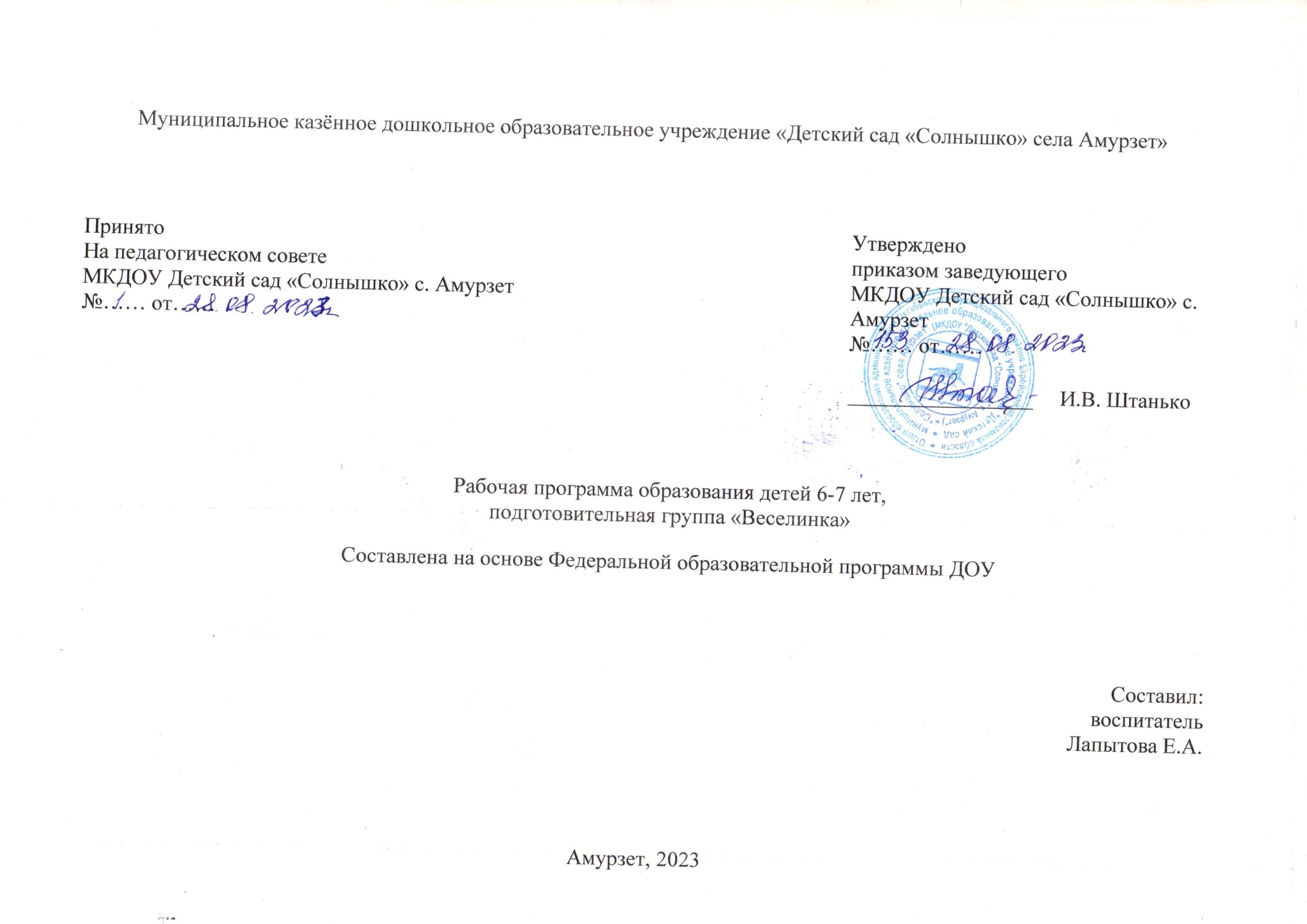 Содержание1. Целевой раздел.   1.1. Пояснительная записка.   1.2. Цели и задачи реализации рабочей программы образования.   1.3. Принципы реализации рабочей программы и организации   образовательного процесса.   1.4.  Планируемые результаты на этапе завершения освоения программы (к концу дошкольного возраста).   1.5. Педагогическая диагностика достижения планируемых результатов.2. Содержательный раздел.   2.1. Содержание образовательной деятельности в подготовительной к школе группе по образовательным областям.   2.2. Содержание образовательной деятельности в части, формируемой участниками образовательных отношений.   2.3. Вариативные формы, способы, методы и средства реализации рабочей программы образования детей 6-7 лет.   2.4. Особенности образовательной деятельности разных видов и культурных практик.  2.5. Особенности взаимодействия педагогического коллектива с семьями обучающихся.3. Организационный раздел.   3.1. Психолого-педагогические условия реализации рабочей программы.   3.2. Режим дня, планирование образовательной деятельности (сетка занятий).   3.3. Примерное распределение тем в течение года в подготовительной к школе группе (6-7 лет).   3.4. Особенности организации развивающей предметно-пространственной среды группы.  3.5. Материально-техническое обеспечение образовательного процесса в подготовительной к школе группе.  3.6. Перечень методических пособий, обеспечивающих реализацию образовательной деятельности в подготовительной к школе группе.Целевой разделПояснительная записка   Рабочая программа образования детей 6-7 лет разработана в соответствии с Федеральной образовательной программой ДО и ФГОС ДО.Рабочая программа образования детей подготовительной к школе группы обеспечивает разностороннее развитие детей в возрасте от 6 до 7 лет с учётом их возрастных и индивидуальных особенностей по основным направлениям: социально-коммуникативному, познавательному, речевому, художественно-эстетическому и физическому  Рабочая программа образования детей 6-7 лет разработана в соответствии со следующими нормативными документами:Указ Президента Российской Федерации от 7 мая 2018 года № 204 «О национальных целях и стратегических задачах развития Российской Федерации на период до 2024 года»Федеральный закон от 29 декабря 2012 г. № 273-ФЗ «Об образовании в Российской Федерации» (Собрание законодательства Российской Федерации, 2012, № 53, ст. 7598; 2022, № 41, ст. 6959)Приказ Министерства просвещения Российской Федерации от 30 сентября 2022 г. № 874Федеральный государственный образовательный стандарт дошкольного образования, утвержденный приказом Министерства образования и науки Российской Федерации от 17 октября 2013 г. № 1155 (зарегистрирован Министерством юстиции Российской Федерации 14 ноября 2013 г., регистрационный № 30384), с изменением, внесенным приказом Министерства просвещения Российской Федерации от 8 ноября.2022 г. № 955Санитарно-эпидемиологические требования - Санитарные правила СП 2.4.3648-20 «Санитарно-эпидемиологические требования к организациям воспитания и обучения, отдыха и оздоровления детей и молодежи», утвержденные постановлением Главного государственного санитарного врача Российской Федерации от 28 сентября 2020 г. № 28 (зарегистрировано Министерством юстиции Российской Федерации 18 декабря 2020 г., регистрационный № 61573), действующим до 1 января 2027 г.Федеральная образовательная программа дошкольного образования (утверждена приказом Министерства просвещения Российской Федерации от 25 ноября 2022 г. № 1028)Основы государственной политики по сохранению и укреплению традиционных российских духовно-нравственных ценностей, утвержденные Указом Президента Российской Федерации от 9 ноября 2022 г. № 809Устав учреждения, образовательная программа ДОУ (название организации), программа воспитания ДОУ1.2. Цели и задачи реализации рабочей программыЦель программы: разностороннее развитие ребёнка в период дошкольного детства с учётом возрастных и индивидуальных особенностей на основе духовно-нравственных ценностей российского народа, исторических и национально-культурных традиций.Задачи программы:охрана и укрепление физического и психического здоровья детей, в том числе их эмоционального благополучия;обеспечение развития физических, личностных, нравственных качеств и основ патриотизма, интеллектуальных и художественно-творческих способностей ребёнка, его инициативности, самостоятельности и ответственности;обеспечение психолого-педагогической поддержки семьи и повышение компетентности родителей (законных представителей) в вопросах воспитания, обучения и развития, охраны и укрепления здоровья детей, обеспечения их безопасности;достижение детьми на этапе завершения ДО уровня развития, необходимого и достаточного для успешного освоения ими образовательных программ начального общего образования.1.3. Принципы реализации рабочей программы и организации   образовательного процесса  Рабочая программа образования детей 6-7 лет построена на следующих принципах ДО, установленных ФГОС ДО:1) полноценное проживание ребёнком всех этапов детства (младенческого, раннего и дошкольного возрастов), обогащение (амплификация) детского развития;2) построение образовательной деятельности на основе индивидуальных особенностей каждого ребёнка, при котором сам ребёнок становится активным в выборе содержания своего образования, становится субъектом образования;3) содействие и сотрудничество детей и родителей (законных представителей), совершеннолетних членов семьи, принимающих участие в воспитании детей младенческого, раннего и дошкольного возрастов, а также педагогических работников3 (далее вместе - взрослые);4) признание ребёнка полноценным участником (субъектом) образовательных отношений;5) поддержка инициативы детей в различных видах деятельности;6) сотрудничество ДОО с семьёй;7) приобщение детей к социокультурным нормам, традициям семьи, общества и государства;8) формирование познавательных интересов и познавательных действий ребёнка в различных видах деятельности;9) возрастная адекватность дошкольного образования (соответствие условий, требований, методов возрасту и особенностям развития);10) учёт этнокультурной ситуации развития детей.1.4. Планируемые результаты на этапе завершения освоения программыК концу дошкольного возраста:- у ребёнка сформированы основные психофизические и нравственно-волевые качества;- ребёнок владеет основными движениями и элементами спортивных игр, может контролировать свои движение и управлять ими;- ребёнок соблюдает элементарные правила здорового образа жизни и личной гигиены;- ребёнок результативно выполняет физические упражнения (общеразвивающие, основные движения, спортивные), участвует в туристских пеших прогулках, осваивает простейшие туристские навыки, ориентируется на местности;- ребёнок проявляет элементы творчества в двигательной деятельности; ребёнок проявляет нравственно-волевые качества, самоконтроль и может осуществлять анализ своей двигательной деятельности;- ребёнок проявляет духовно-нравственные качества и основы патриотизма в ходе занятий физической культурой и ознакомлением с достижениями российского спорта;- ребёнок имеет начальные представления о правилах безопасного поведения в двигательной деятельности; о том, что такое здоровье, понимает, как поддержать, укрепить и сохранить его;- ребёнок владеет навыками личной гигиены, может заботливо относиться к своему здоровью и здоровью окружающих, стремится оказать помощь и поддержку другим людям;- ребёнок соблюдает элементарные социальные нормы и правила поведения в различных видах деятельности, взаимоотношениях со взрослыми и сверстниками;- ребёнок владеет средствами общения и способами взаимодействия со взрослыми и сверстниками; способен понимать и учитывать интересы и чувства других; договариваться и дружить со сверстниками; старается разрешать возникающие конфликты конструктивными способами;- ребёнок способен понимать свои переживания и причины их возникновения, регулировать свое поведение и осуществлять выбор социально одобряемых действий в конкретных ситуациях, обосновывать свои ценностные ориентации; ребёнок стремится сохранять позитивную самооценку;- ребёнок проявляет положительное отношение к миру, разным видам труда, другим людям и самому себе;- у ребёнка выражено стремление заниматься социально значимой деятельностью;- ребёнок способен откликаться на эмоции близких людей, проявлять эмпатию (сочувствие, сопереживание, содействие);- ребёнок способен к осуществлению социальной навигации как ориентации в социуме и соблюдению правил безопасности в реальном и цифровом взаимодействии;- ребёнок способен решать адекватные возрасту интеллектуальные, творческие и личностные задачи; применять накопленный опыт для осуществления различных видов детской деятельности, принимать собственные решения и проявлять инициативу;- ребёнок владеет речью как средством коммуникации, ведет диалог со взрослыми и сверстниками, использует формулы речевого этикета в соответствии с ситуацией общения, владеет коммуникативно-речевыми умениями;- ребёнок знает и осмысленно воспринимает литературные произведения различных жанров, имеет предпочтения в жанрах литературы, проявляет интерес к книгам познавательного характера, определяет характеры персонажей, мотивы их поведения, оценивает поступки литературных героев;- ребёнок обладает начальными знаниями о природном и социальном мире, в котором он живет: элементарными представлениями из области естествознания, математики, истории, искусства и спорта, информатики и инженерии и тому подобное; о себе, собственной принадлежности и принадлежности других людей к определенному полу; составе семьи, родственных отношениях и взаимосвязях, семейных традициях; об обществе, его национально-культурных ценностях; государстве и принадлежности к нему;- ребёнок проявляет любознательность, активно задает вопросы взрослым и сверстникам; интересуется субъективно новым и неизвестным в окружающем мире; способен самостоятельно придумывать объяснения явлениям природы и поступкам людей; склонен наблюдать, экспериментировать; строить смысловую картину окружающей реальности, использует основные культурные способы деятельности;- ребёнок имеет представление о жизни людей в России, имеет некоторые представления о важных исторических событиях Отечества; имеет представление о многообразии стран и народов мира;- ребёнок способен применять в жизненных и игровых ситуациях знания о количестве, форме, величине предметов, пространстве и времени, умения считать, измерять, сравнивать, вычислять и тому подобное;- ребёнок имеет разнообразные познавательные умения: определяет противоречия, формулирует задачу исследования, использует разные способы и средства проверки предположений: сравнение с эталонами, классификацию, систематизацию, некоторые цифровые средства и другое;- ребёнок имеет представление о некоторых наиболее ярких представителях живой природы России и планеты, их отличительных признаках, среде обитания, потребностях живой природы, росте и развитии живых существ; свойствах неживой природы, сезонных изменениях в природе, наблюдает за погодой, живыми объектами, имеет сформированный познавательный интерес к природе, осознанно соблюдает правила поведения в природе, знает способы охраны природы, демонстрирует заботливое отношение к ней;- ребёнок способен воспринимать и понимать произведения различных видов искусства, имеет предпочтения в области музыкальной, изобразительной, театрализованной деятельности;- ребёнок выражает интерес к культурным традициям народа в процессе знакомства с различными видами и жанрами искусства; обладает начальными знаниями об искусстве;- ребёнок владеет умениями, навыками и средствами художественной выразительности в различных видах деятельности и искусства; использует различные технические приемы в свободной художественной деятельности;- ребёнок участвует в создании индивидуальных и коллективных творческих работ, тематических композиций к праздничным утренникам и развлечениям, художественных проектах;- ребёнок самостоятельно выбирает технику и выразительные средства для наиболее точной передачи образа и своего замысла, способен создавать сложные объекты и композиции, преобразовывать и использовать с учётом игровой ситуации;- ребёнок владеет разными формами и видами игры, различает условную и реальную ситуации, предлагает и объясняет замысел игры, комбинирует сюжеты на основе реальных, вымышленных событий, выполняет несколько ролей в одной игре, подбирает разные средства для создания игровых образов, согласовывает свои интересы с интересами партнеров по игре, управляет персонажами в режиссерской игре;- ребёнок проявляет интерес к игровому экспериментированию с предметами, к развивающим и познавательным играм, в играх с готовым содержанием и правилами может объяснить содержание и правила игры другим детям, в совместной игре следит за точным выполнением правил всеми участниками;- ребёнок способен планировать свои действия, направленные на достижение конкретной цели; демонстрирует сформированные предпосылки к учебной деятельности и элементы готовности к школьному обучению.1.5. Педагогическая диагностика достижения планируемых результатов  Планируемые результаты освоения программы образования детей 6-7 лет заданы как целевые ориентиры и представляют собой социально-нормативные возрастные характеристики возможных достижений ребёнка старшего дошкольного возраста.  Целевые ориентиры не подлежат непосредственной оценке, в том числе и в виде педагогической диагностики (мониторинга), и не являются основанием для их формального сравнения с реальными достижениями детей и основой объективной оценки соответствия установленным требованиям образовательной деятельности и подготовки детей.  Освоение рабочей программы не сопровождается проведением промежуточных аттестаций и итоговой аттестации обучающихся. Педагогическая диагностика направлена на оценку индивидуального развития детей старшего дошкольного возраста, на основе которой определяется эффективность педагогических действий и осуществляется их дальнейшее планирование.  Результаты педагогической диагностики (мониторинга) могут использоваться исключительно для решения следующих образовательных задач:1) индивидуализации образования (в том числе поддержки ребёнка, построения его образовательной траектории или профессиональной коррекции особенностей его развития);2) оптимизации работы с группой детей.  Основным методом педагогической диагностики является наблюдение. Ориентирами для наблюдения являются возрастные характеристики развития ребёнка. Они выступают как обобщенные показатели возможных достижений детей на разных этапах дошкольного детства в соответствующих образовательных областях. Педагог наблюдает за поведением ребёнка в деятельности (игровой, общении, познавательно-исследовательской, изобразительной, конструировании, двигательной), разных ситуациях (в режимных процессах, в группе и на прогулке, совместной и самостоятельной деятельности детей и других ситуациях). В процессе наблюдения педагог отмечает особенности проявления ребёнком личностных качеств, деятельностных умений, интересов, предпочтений, фиксирует реакции на успехи и неудачи, поведение в конфликтных ситуациях и тому подобное. Фиксация данных наблюдения позволит педагогу выявить и проанализировать динамику в развитии ребёнка на определенном возрастном этапе, а также скорректировать образовательную деятельность с учётом индивидуальных особенностей развития ребёнка и его потребностей.Содержательный разделСодержание образовательной деятельности в подготовительной к школе группе по образовательным областямСодержание образовательной деятельности в части, формируемой участниками образовательных отношенийПознавательное развитие(ознакомление с предметным, социальным и природным окружением)Познавательное развитие(формирование элементарных математических представлений)Речевое развитие(развитие речи)Речевое развитие (обучение грамоте)Речевое развитие(чтение художественной литературы)Художественно-эстетическое развитие(рисование) Художественно-эстетическое развитие(Лепка/Аппликация)Художественно-эстетическое развитие(конструирование)Вариативные формы, способы, методы и средства реализации рабочей программы обучения детей 6-7 летФормы работы с детьми старшего дошкольного возрастаИндивидуальная форма;Подгрупповая форма;Малые формы (в парах);Самостоятельная деятельность.  Согласно ФГОС ДО педагог может использовать различные формы реализации рабочей программы в соответствии с видом детской деятельности и возрастными особенностями детей. В старшем дошкольном возрасте это:- игровая деятельность (сюжетно-ролевая, театрализованная, режиссёрская, строительно-конструктивная, дидактическая, подвижная и другие);- общение со взрослым (ситуативно-деловое, внеситуативно-познавательное, внеситуативно-личностное) и сверстниками (ситуативно-деловое, внеситуативно-деловое);- речевая деятельность (слушание речи взрослого и сверстников, активная диалогическая и монологическая речь);- познавательно-исследовательская деятельность и экспериментирование;- изобразительная деятельность (рисование, лепка, аппликация) и конструирование из разных материалов по образцу, условию и замыслу ребёнка;- двигательная деятельность (основные виды движений, общеразвивающие и спортивные упражнения, подвижные и элементы спортивных игр и другие);- элементарная трудовая деятельность (самообслуживание, хозяйственно-бытовой труд, труд в природе, ручной труд);- музыкальная деятельность (слушание и понимание музыкальных произведений, пение, музыкально-ритмические движения, игра на детских музыкальных инструментах).Средства реализации рабочей программы  Средства, используемые для развития разных видов деятельности детей:- двигательной: оборудование для ходьбы, бега, ползания, лазанья, прыгания, занятий с мячом и другое;- предметной: образные и дидактические игрушки, реальные предметы и другое;- игровой: игры, игрушки, игровое оборудование и другое;- коммуникативной: дидактический материал, предметы, игрушки, видеофильмы и другое;- познавательно-исследовательской и экспериментирования: натуральные предметы и оборудование для исследования и образно-символический материал, в том числе макеты, плакаты, модели, схемы и другое;- чтения художественной литературы: книги для детского чтения, в том числе аудиокниги, иллюстративный материал;- трудовой: оборудование и инвентарь для всех видов труда;- продуктивной: оборудование и материалы для лепки, аппликации, рисования и конструирования;- музыкальной: детские музыкальные инструменты, дидактический материал и другое.2.4. Особенности образовательной деятельности разных видов и культурных практикОбразовательная деятельность в группе включает:образовательную деятельность, осуществляемую в процессе организации различных видов детской деятельности;образовательную деятельность, осуществляемую в ходе режимных процессов;самостоятельную деятельность детей;взаимодействие с семьями детей по реализации рабочей программы образования.Образовательная деятельность организуется как совместная деятельность педагога и детей, самостоятельная деятельность детей. В зависимости от решаемых образовательных задач, желаний детей, их образовательных потребностей, педагог может выбрать один или несколько вариантов совместной деятельности:1) совместная деятельность педагога с ребёнком, где, взаимодействуя с ребёнком, он выполняет функции педагога: обучает ребёнка чему-то новому;2) совместная деятельность ребёнка с педагогом, при которой ребёнок и педагог - равноправные партнёры;3) совместная деятельность группы детей под руководством педагога, который на правах участника деятельности на всех этапах её выполнения (от планирования до завершения) направляет совместную деятельность группы детей;4) совместная деятельность детей со сверстниками без участия педагога, но по его заданию. Педагог в этой ситуации не является участником деятельности, но выступает в роли её организатора, ставящего задачу группе детей, тем самым, актуализируя лидерские ресурсы самих детей;5) самостоятельная, спонтанно возникающая, совместная деятельность детей без всякого участия педагога. Это могут быть самостоятельные игры детей (сюжетно-ролевые, режиссерские, театрализованные, игры с правилами, музыкальные и другое), самостоятельная изобразительная деятельность по выбору детей, самостоятельная познавательно-исследовательская деятельность (опыты, эксперименты и другое).2.5.  Особенности взаимодействия педагогического коллектива с семьями обучающихсяГлавными целями взаимодействия педагогического коллектива ДОО с семьями обучающихся дошкольного возраста являются:обеспечение психолого-педагогической поддержки семьи и повышение компетентности родителей (законных представителей) в вопросах образования, охраны и укрепления здоровья детей младенческого, раннего и дошкольного возрастов;обеспечение единства подходов к воспитанию и обучению детей в условиях ДОО и семьи; повышение воспитательного потенциала семьи.Достижение этих целей должно осуществляться через решение основных задач:1) информирование родителей (законных представителей) и общественности относительно целей ДО, общих для всего образовательного пространства Российской Федерации, о мерах господдержки семьям, имеющим детей дошкольного возраста, а также об образовательной программе, реализуемой в ДОО;2) просвещение родителей (законных представителей), повышение их правовой, психолого-педагогической компетентности в вопросах охраны и укрепления здоровья, развития и образования детей;3) способствование развитию ответственного и осознанного родительства как базовой основы благополучия семьи;4) построение взаимодействия в форме сотрудничества и установления партнёрских отношений с родителями (законными представителями) детей младенческого, раннего и дошкольного возраста для решения образовательных задач;5) вовлечение родителей (законных представителей) в образовательный процесс.3. Организационный раздел3.1. Психолого-педагогические условия реализации рабочей программы  Для успешной реализации рабочей программы в группе обеспечены следующие психолого-педагогические условия:1) уважение взрослых к человеческому достоинству детей, формирование и поддержка их положительной самооценки, уверенности в собственных возможностях и способностях;2) использование в образовательной деятельности форм и методов работы с детьми, соответствующих их возрастным и индивидуальным особенностям (недопустимость как искусственного ускорения, так и искусственного замедления развития детей);3) построение образовательной деятельности на основе взаимодействия взрослых с детьми, ориентированного на интересы и возможности каждого ребенка и учитывающего социальную ситуацию его развития;4) поддержка взрослыми положительного, доброжелательного отношения детей друг к другу и взаимодействия детей друг с другом в разных видах деятельности;5) поддержка инициативы и самостоятельности детей в специфических для них видах деятельности;6) возможность выбора детьми материалов, видов активности, участников совместной деятельности и общения;7) защита детей от всех форм физического и психического насилия;8) поддержка родителей (законных представителей) в воспитании детей, охране и укреплении их здоровья, вовлечение семей непосредственно в образовательную деятельность.  Условия, необходимые для создания социальной ситуации развития детей, соответствующей специфике дошкольного возраста, предполагают:1) обеспечение эмоционального благополучия через:- непосредственное общение с каждым ребенком;- уважительное отношение к каждому ребенку, к его чувствам и потребностям;2) поддержку индивидуальности и инициативы детей через:- создание условий для свободного выбора детьми деятельности, участников совместной деятельности;- создание условий для принятия детьми решений, выражения своих чувств и мыслей;- недирективную помощь детям, поддержку детской инициативы и самостоятельности в разных видах деятельности (игровой, исследовательской, проектной, познавательной и т.д.);3) установление правил взаимодействия в разных ситуациях:- создание условий для позитивных, доброжелательных отношений между детьми, в том числе принадлежащими к разным национально-культурным, религиозным общностям и социальным слоям, а также имеющими различные (в том числе ограниченные) возможности здоровья;- развитие коммуникативных способностей детей, позволяющих разрешать конфликтные ситуации со сверстниками;- развитие умения детей работать в группе сверстников;4)  построение вариативного развивающего образования, ориентированного на уровень развития, проявляющийся у ребенка в совместной деятельности со взрослым и более опытными сверстниками, но не актуализирующийся в его индивидуальной деятельности (далее - зона ближайшего развития каждого ребёнка), через:- создание условий для овладения культурными средствами деятельности;- организацию видов деятельности, способствующих развитию мышления, речи, общения, воображения и детского творчества, личностного, физического и художественно-эстетического развития детей;- поддержку спонтанной игры детей, её обогащение, обеспечение игрового времени и пространства;- оценку индивидуального развития детей;5) взаимодействие с родителями (законными представителями) по вопросам образования ребенка, непосредственного вовлечения их в образовательную деятельность, в том числе посредством создания образовательных проектов совместно с семьей на основе выявления потребностей и поддержки образовательных инициатив семьи.  Детская инициатива проявляется в свободной самостоятельной деятельности детей по выбору и интересам. Возможность играть, конструировать и пр.  в соответствии с собственными интересами является важнейшим источником эмоционального благополучия ребенка в детском саду, протекает в утренний отрезок времени и во второй половине дня.  В развитии детской инициативы и самостоятельности соблюдаются следующие требования:- развитие активного интереса детей к окружающему миру, стремление к получению новых знаний и умений;- создание разнообразных условий и ситуаций, побуждающих детей к активному применению знаний, умений, способов деятельности в личном опыте;постоянное расширение области задач, которые дети решают самостоятельно, поощрение детской инициативы;- тренировка воли детей, поддерживание желания преодолевать трудности, доводить начатое дело до конца;- ориентирование воспитанников на получение хорошего результата, необходимость своевременного особого внимания на детей, постоянно проявляющих небрежность, торопливость, равнодушие к результату, склонных не завершать работу;- «дозирование» помощи детям;- поддерживание у детей чувства гордости и радости от успешных самостоятельных действий, подчеркивание роста возможностей и достижений каждого ребенка, побуждение к проявлению инициативы и творчества.  Развитие самостоятельности включает две стороны: адаптивную (умение понимать существующие социальные нормы и действовать в соответствии с ними) и активную (готовность принимать самостоятельные решения).3.2. Режим дня и сетка занятийРежим дня на холодный период года Сетка занятийУчебный план  3.3. Примерное распределение тем в течение года в подготовительной к школе группе3.5. Особенности организации развивающей предметно-пространственной среды группыНаправление: Речевое развитиеЦентр «Чтение художественной литературы» включает в себя книжный уголок.Содержание книжного уголка соответствует возрастным особенностям детей данного возраста, реализуемой в дошкольном учреждении образовательной программе. В нем находятся книги с художественными произведениями детских писателей, сказками и иные литературные формы по тематике недели. Главный принцип подбора книгоиздательской продукции – минимум текста – максимум иллюстраций. В книжном уголке помещается фотография писателя, с творчеством которого дети знакомятся в данный момент и его литературные произведения.Центр  «Грамотности»  находятся различные дидактические игры по развитию речи, серии картин и иллюстраций для установления последовательности событий, наборы парных картинок на соотнесение, разрезные сюжетные картинки и т. д. Речевая развивающая среда – это, особым образом организованное окружение, наиболее эффективно влияющее на развитие разных сторон речи каждого ребенка.Направление: Познавательное развитиеЦентры организованы и представлены с учётом индивидуальных особенностей детей, их чувственного опыта, информационного багажа, т.е. теоретической  и понятийной осведомлённости ребёнка. Подобранный наглядно дидактический   материал дает детям представление о целостной картине мира, о тесных взаимосвязях,  и взаимодействии всех  объектов.«Нравственно-патриотическом» Центре «Наш дом Россия»помещена  государственная символика родного поселка и России. В нем находятся пособия, отражающие многонациональность нашей Родины, иллюстрационный материал по ознакомлению детей с климатическими зонами России, образцы народного декоративно-прикладного искусства и т. д. Оформлен уголок родного края, в котором дети могут познакомиться с традициями, культурой и бытом жителей севера. В уголок родного края входит  художественная литература по краеведению, оформлен  альбом  «Мой поселок», «Моя семья» и др.Центр «Экологии» включает в себя экологическую деятельность. Данный центр содержит в себе различные виды комнатных растений, на которых удобно демонстрировать видоизменения частей растения, инструменты по уходу за этими растениями: фартуки и нарукавники, палочки для рыхления, металлические детские грабли и лопатки, пульверизатор, лейки и др. Для всех растений оформлены паспорта с условными обозначениями. В холодный период года  мы с детьми размещаем здесь комнатный мини – огород. Помимо комнатных растений, в данном центре присутствуют различные дидактические игры экологической направленности, серии картин типа «Времена года», «Животный и растительный мир», коллекции природного материала, муляжей овощей и фруктов, насекомых и т. д. Важным составляющим уголка природы является календарь природы.    Оформлены  макеты (пустыня, северный полюс, тропики, макеты доисторической жизни (динозавры) и ландшафтный макет). Все составляющие макета мобильны, т. е. в режиме хранения он представляет собой панно и коробку с материалами. Дети по своему желанию наполняют содержанием макет разными растительными элементами и малыми архитектурными формами. Работа с макетами способствует развитию творческого мышления и развитию задатков ландшафтного дизайна.Центр опытно-экспериментальной деятельности представлен многообразием коллекций (грунт, камни, минералы, семена, крупы и т. д.). В нем находится материал, для осуществления опытной деятельности:  лупы, микроскопы,  мерные стаканчики, лейки, часы и т. д. В процессе экспериментальной деятельности по выращиванию растений ведутся дневники наблюдений, в которых воспитатель фиксирует сделанные детьми выводы по результатам ежедневного наблюдения. Наши маленькие «почемучки» будут превращаться в любознательных  испытателей, проводить несложные опыты, определять свойства различных природных материаловЦентр «Математики и сенсорики» (игротека) имеет важные развивающие функции. В данном центре располагаются нормативно — знаковый материал: магнитная доска, наборы карточек на сопоставление цифры и количества, наборы кубиков с цифрами и числовыми фигурами, представлены, как различные виды мозаик, домино,так и современные пазлы  и др. Достаточно широкий выбор игр на развитие мелкой моторики руки.  При выборе игр предпочтение отдавалось способности игр стимулировать развитие детей. Такими играми являются развивающие игры Воскобовича, «Монгольские игры», Палочки Кюизенера, «Разрезной квадрат» Никитина, «Логические блоки Дьенеша» и др. Игровое оборудование создаёт насыщенную, целостную среду с достаточным пространством для игр. Центр  «Математики»  решает следующие задачи:• целенаправленное формирование у детей интереса к элементарной математической деятельности.• воспитание у детей потребности занимать свое свободное время не только интересными, но и требующими умственного напряжения, интеллектуального усилия играми.Центр конструирования, хоть и сосредоточен на одном месте и занимает немного пространства, он достаточно мобилен. Практичность его состоит в том, что с содержанием строительного уголка (конструктор различного вида, крупный и мелкий деревянный конструктор) можно перемещаться в любое место группы и организовывать данную деятельность как с подгруппой детей, так и индивидуально. В группе расположен центр строительно-конструктивных игр, в котором в большом разнообразии представлены различные виды и формы конструкторов. Наши воспитанники самостоятельно при реализации своих замыслов используют схемы и модели построек. Центр дополнен мелкими игрушками для обыгрывания. Мобильность данного центра позволяет детям разворачивать сюжет игры за его пределами. Это позволяет нашим детям комфортно чувствовать себя в любом уголке группы. «Музыкально — театрализованный» Центр - это важный объект развивающей среды, поскольку именно театрализованная деятельность помогает сплотить группу, объединить детей интересной идеей. В театре дошкольники раскрываются, демонстрируя неожиданные грани своего характера. Здесь размещаются ширма, различные виды театров. Дети — большие артисты, поэтому с радостью участвуют в постановках и с удовольствием выступают в роли зрителей. Он представлен различного вида театрами (кукольный, настольный,  пальчиковый)и др. Здесь размещены маски, атрибуты для разыгрывания сказок. Музыкальное развитие ребёнка сводится не только к занятиям с педагогом, но и возможностью самостоятельно играть, импровизировать, свободно музицировать. Для этого в нашей группе создан музыкальный центр «Веселые нотки». Который помогает нашим воспитанникам переносить полученный на музыкальных занятиях опыт в другие условия, помогает утвердиться чувству уверенности в себе, активности, инициативе. Так же в центре размещены детские музыкальные инструменты (ложки, погремушки, бубны, барабаны и т. д.), которые используются детьми в свободной деятельности.Направление: Социально-личностное развитие.Происходит  формирование у детей  основ  культуры  общения, закрепления знаний  об  окружающей   действительности  и  жизни  в   социуме,   через    решение проблемных ситуаций через игровую, театрализованную деятельность, ОБЖ.В Центре «Сюжетно – ролевых игр»К играм «Семья».»Больница».»Парикмахерская».»Магазин» оборудование и пособия размещены таким образом, чтобы дети могли легко подбирать игрушки, комбинировать их «под свои игровые творческие замыслы».Игровой материал помещен в коробки с условными обозначениями, дети по своему желанию выбирают сюжет будущей игры, и переносят игровой материал в удобное для них место, для свободного построения игрового пространства.Тематические наборы мелких фигурок-персонажей размещается в коробках, поблизости от макетов (так, чтобы универсальный макет мог быть легко и быстро «населен», по желанию играющих).Центр «Безопасности» отражает безопасность дома, на улице (ПДД) и пожарную безопасность. Он оснащён необходимыми атрибутами, игрушками, дидактическими играми. Хорошим дидактическим пособием служит специально оборудованный столик с разметкой улиц и дорог, и дополнительным набором мелкого строительного материала и дорожных знаков. Я думаю, что создание центра безопасности в группе помогает детям в ознакомление с правилами и нормами безопасного поведения, и формированию ценностей здорового образа жизни.Направление: Художественно - эстетическое развитие. Центр «Творческая мастерская» для развития  детей подобраны различные картинки, рисунки  с изображением поделок, варианты оформления изделий, схемы с изображением последовательности работы для изготовления разных поделок и т. п. Это дает детям новые идеи для своей продуктивной деятельности, а так же предполагает овладение умением работать по образцу. В данном центре находится материал и оборудование для художественно-творческой деятельности: рисования, лепки и аппликации (бумага, картон, трафареты, краски, кисти, клей, карандаши, салфетки, ножницы, раскраски, глина, пластилин, дидактические игры  и т. п.). Большинство из перечисленных материалов помещается в специально отведенном шкафу. По желанию ребенок может найти и воспользоваться необходимым, для воплощения своих творческих идей, замыслов, фантазии. К данному центру имеется свободный доступНаправление: Физическое развитие.Центр «Физкультурно-игровой центр» содержит в себе как традиционное физкультурное оборудование, так и нетрадиционное (нестандартное), изготовленное руками педагогов и родителей. Данное оборудование направлено на развитие физических качеств детей — ловкости, меткости, глазомера, быстроты реакции, силовых качеств. Данный Центр пользуется популярностью у детей, поскольку реализует их потребность в двигательной активности. Увеличение двигательной активности оказывает благоприятное влияние на физическое и умственное развитие, состояние здоровья детей.В шумном пространстве игровой комнаты есть островок тишины и спокойствия-  «Уголок уединения». Если ребенок устал от шума и хочет побыть в тишине, он может пойти в уголок уединения и релаксации. Это уютное тихое место. Здесь живет мягкая  игрушка, который ребёнок может поведать свои тайны, переживания. Музыкальные записи с пением птиц, журчанием реки, шума леса - все это благоприятно воздействует на эмоциональное состояние детей.Развивающая предметно-пространственная среда, созданная в группе, соответствует возрастным возможностям детей старшего дошкольного возраста, а также обеспечивает охрану и укрепление физического и психического здоровья детей, их эмоциональное благополучие.3.6. Материально-техническое обеспечение образовательного процесса в подготовительной к школе группеН.Е. Веракса  Программа «От рождения до школы»; ООП МКДОУ «Детский сад «Солнышко» с. Амурзет»3.7. Перечень методических пособий, обеспечивающих реализацию образовательной деятельности в подготовительной к школе группе возрастаЛитератураОО Социально-коммуникативное развитиеОО Социально-коммуникативное развитиеОсновные задачи образовательной деятельностиСодержание образовательной деятельностиВ сфере социальных отношений:- поддерживать положительную самооценку ребёнка, уверенность в себе, осознание роста своих достижений, чувства собственного достоинства, стремления стать школьником;- обогащать опыт применения разнообразных способов взаимодействия со взрослыми и сверстниками; развитие начал социально-значимой активности;- обогащать эмоциональный опыт ребёнка, развивать способность ребёнка распознавать свои переживания и эмоции окружающих, осуществлять выбор социально одобряемых действий в конкретных ситуациях и обосновывать свои намерения и ценностные ориентации;- развивать способность ребёнка понимать и учитывать интересы и чувства других; договариваться и дружить со сверстниками; разрешать возникающие конфликты конструктивными способами;- воспитывать привычки культурного поведения и общения с людьми, основ этикета, правил поведения в общественных местах.В области формирования основ гражданственности и патриотизма:- воспитывать патриотические и интернациональные чувства, уважительноеотношение к Родине, к представителям разных национальностей, интерес к их культуре и обычаям;расширять представления детей о государственных праздниках и поддерживать интерес детей к событиям, происходящим в стране, развивать чувство гордости за достижения страны в области спорта, науки и искусства, служения и верности интересам страны;- знакомить с целями и доступными практиками волонтерства в России и включать детей при поддержке взрослых в социальные акции, волонтерские мероприятия в ДОО и в населенном пункте;- развивать интерес детей к населенному пункту, в котором живет, переживание чувства удивления, восхищения достопримечательностями, событиями прошлого и настоящего; поощрять активное участие в праздновании событий, связанных с его местом проживания.В сфере трудового воспитания:- развивать ценностное отношение к труду взрослых;- формировать представления о труде как ценности общества, о разнообразии и взаимосвязи видов труда и профессий;- формировать элементы финансовой грамотности, осознания материальных возможностей родителей (законных представителей), ограниченности материальных ресурсов;- развивать интерес и самостоятельность в разных видах доступного труда, умения включаться в реальные трудовые связи со взрослыми и сверстниками; поддерживать освоение умений сотрудничества в совместном труде; - воспитывать ответственность, добросовестность, стремление к участию в труде взрослых, оказанию посильной помощи.В области формирования безопасного поведения:- формировать представления об опасных для человека ситуациях в быту, в природе и способах правильного поведения; о правилах безопасности дорожного движения в качестве пешехода и пассажира транспортного средства;- воспитывать осторожное и осмотрительное отношение к потенциально опасным для человека ситуациям в общении, в быту, на улице, в природе, в сети Интернет.В сфере социальных отношенийПедагог обеспечивает детям возможность осознания и признания собственных ошибок, рефлексии качества решения поставленных задач, определения путей развития. Знакомит детей с их правами, возможными вариантами поведения и реакций в случае их нарушения. Воспитывает осознанное отношение к своему будущему и стремление быть полезным обществу.Педагог знакомит детей с изменением позиции человека с возрастом (ребёнок посещает ДОО, затем учится в общеобразовательной организации, в колледже, вузе, взрослый работает, пожилой человек передаёт опыт последующим поколениям). Объясняет детям о необходимости укрепления связи между поколениями, взаимной поддержки детей и взрослых.Обогащает представления детей об общеобразовательной организации, школьниках, учителе; поддерживает стремление к школьному обучению, к познанию, освоению чтения, письма. Расширяет представление о роли общеобразовательной организации в жизни людей.Педагог развивает умение детей распознавать собственные эмоции и чувства, понимать чувства и переживания окружающих; учит понимать эмоциональное состояние сверстников по невербальным признакам (обращает внимание на мимику, позу, поведение); помогает находить причины и следствия возникновения эмоций, анализировать свои переживания и рассказывать о них; использовать социально приемлемые способы проявления эмоций и доступных возрасту способы произвольной регуляции эмоциональных состояний (сменить вид деятельности и прочее). Демонстрирует детям отражение эмоциональных состояний в природе и произведениях искусства.Расширяет представления о семье, семейных и родственных отношениях: взаимные чувства, правила общения в семье, значимые и памятные события, досуг семьи, семейный бюджет.Обогащает представления о нравственных качествах людей, их проявлении в поступках и взаимоотношениях.Педагог развивает умение сотрудничать со сверстниками: побуждает к обсуждению планов, советуется с детьми по поводу дел в группе; поддерживает обращённость и интерес к мнению сверстника, инициирует ситуации взаимопомощи детей в различных видах деятельности; подчёркивает ценность каждого ребёнка и его вклада в общее дело; способствует тому, чтобы дети в течение дня в различных видах деятельности выбирали партнеров по интересам; помогает устанавливать детям темп совместных действий.Воспитывает привычку без напоминаний использовать в общении со сверстниками и взрослыми формулы словесной вежливости (приветствие, прощание, просьбы, извинения).Приучает детей самостоятельно соблюдать установленный порядок поведения в группе, регулировать собственную активность. Обогащает представления о том, что они самые старшие среди детей в ДОО, показывают другим хороший пример, заботятся о малышах, помогают взрослым, готовятся к обучению в общеобразовательной организации.В области формирования основ гражданственности и патриотизмаПедагог воспитывает патриотические и интернациональные чувства, уважительное отношение к нашей Родине - России. Знакомит детей с признаками и характеристиками государства с учётом возрастных особенностей восприятия ими информации (территория государства и его границы, столица и так далее). Рассказывает, что Россия - самая большая страна мира и показывает на глобусе и карте. Расширяет представления о столице России - Москве и об административном центре федерального округа, на территории которого проживают дети. Знакомит с основными положениями порядка использования государственной символики (бережно хранить, вставать во время исполнения гимна страны).Обогащает представления о том, что в нашей стране мирно живут люди разных национальностей, воспитывает уважение к представителям разных национальностей, интерес к их культуре и обычаям.Знакомит детей с назначением и доступными практиками волонтерства в России, вызывает эмоциональный отклик, осознание важности и значимости волонтерского движения. Предлагает детям при поддержке родителей (законных представителей) включиться в социальные акции, волонтёрские мероприятия в ДОО и в населенном пункте.Расширяет представления детей о государственных праздниках: День России, День народного единства, День Государственного флага Российской Федерации, День Государственного герба Российской Федерации, День защитника Отечества, День Победы, Всемирный день авиации и космонавтики. Знакомит детей с праздниками: День полного освобождения Ленинграда от фашистской блокады; Международный день родного языка, День добровольца (волонтёра) в России, День Конституции Российской Федерации. Включает детей в празднование событий, связанных с жизнью населённого пункта, - День рождения города, празднование военных триумфов, памятные даты, связанные с жизнью и творчеством знаменитых горожан. Поощряет интерес детей к событиям, происходящим в стране, воспитывает чувство гордости за её достижения. Воспитывает уважение к защитникам Отечества, к памяти павших бойцов.Развивает интерес детей к населённому пункту, в котором живут, переживание чувства удивления, восхищения достопримечательностями, событиям прошлого и настоящего. Способствует проявлению активной деятельностной позиции детей: непосредственное познание достопримечательностей родного населённого пункта на прогулках и экскурсиях, чтение произведений детской литературы, в которой представлена художественно-эстетическая оценка родного края. Учит детей действовать с картой, создавать коллажи и макеты локаций, использовать макеты в различных видах деятельности. Знакомит детей с жизнью и творчеством знаменитых горожан; с профессиями, связанными со спецификой родного населённого пункта.В сфере трудового воспитанияПедагог расширяет и углубляет представления о труде взрослых путем знакомства детей с разными профессиями, рассказывает о современных профессиях, возникших в связи с потребностями людей. Организует встречи детей с представителями разных профессий, организует экскурсии с целью продемонстрировать реальные трудовые действия и взаимоотношения специалистов на работе, организует просмотры видеофильмов, мультфильмов, чтение художественно литературы для знакомства детей с многообразием профессий современного человека.Организует этические беседы с детьми с целью обсуждения требований, предъявляемых к человеку определенной профессии, раскрывает личностные качества, помогающие человеку стать профессионалом и качественно выполнять профессиональные обязанности.Педагог создаёт игровые и проблемные ситуации для расширения представлений детей об обмене ценностями в процессе производства и потребления товаров и услуг, о денежных отношениях в сфере обмена товаров и услуг, развития умений бережливости, рационального поведения в процессе реализации обменных операций: деньги - товар (продажа - покупка), формирует представления о реальной стоимости и цене отдельных продуктов питания, игрушек, детских книг.В процессе обсуждения с детьми основ финансовой грамотности педагог формирует элементы культуры потребления: бережного отношения к ресурсам потребления: воде, электричеству, продуктам питания, одежде, обуви, жилищу.Поощряет инициативность и самостоятельность детей в процессах самообслуживания в группе (убрать постель после сна, расставить ровно стулья за столами в зоне учебной деятельности), создаёт проблемные и игровые ситуации для развития умений выполнять отдельные трудовые действия, привлекает к решению поставленных задач родителей (законных представителей) с целью создания дома условий для развития умений реализовывать элементы хозяйственно-бытового труда: вымыть тарелку после обеда, вытереть пыль в комнате, застелить кровать, погладить носовой платок, покормить домашнего питомца и тому подобное.Поддерживает коллективное выполнения детьми трудовых поручений во время дежурства, учит детей распределять между собой трудовые поручения для получения единого трудового результата, знакомит детей с правилами использования инструментов труда - ножниц, иголки и тому подобное.В области формирования безопасного поведенияПедагог осуществляет ознакомление детей с правилами безопасного поведения в ситуациях, создающих угрозу жизни и здоровью ребёнка (погас свет, остался один в темноте, потерялся на улице, в лесу, в магазине, во время массового праздника, получил травму (ушиб, порез) и тому подобное). Создавая игровые, проблемные ситуации, досуги для детей, педагог активизирует самостоятельный опыт детей в области безопасного поведения, позволяет детям демонстрировать сформированные умения, связанные с безопасным поведением.Педагог инициирует самостоятельность и активность детей в соблюдении норм и правил безопасного поведения, ободряет похвалой правильно выполненные действия.Педагог рассказывает детям об элементарных правилах оказания первой медицинской помощи при первых признаках недомогания, травмах, ушибах. Закрепляет через организацию дидактических игр, упражнений действия детей, связанные с оказанием первой медицинской помощи.Организует встречи детей со специалистами, чьи профессии связаны с безопасностью (врач скорой помощи, врач - травматолог, полицейский, охранник в ДОО, пожарный и другие) с целью обогащения представлений детей о безопасном поведении дома, на улице, в природе, в ДОО, в местах большого скопления людей: в магазинах, на вокзалах, на праздниках, в развлекательных центрах и парках.Обсуждает с детьми правила безопасного общения и взаимодействия со сверстниками в разных жизненных ситуациях, поощряет стремление детей дошкольного возраста создать правила безопасного общения в группе.Обсуждает с детьми безопасные правила использования цифровых ресурсов, правила пользования мобильными телефонами с учётом требований Санитарных правил.Совокупные задачи воспитания в рамках ОО Социально-коммуникативное развитиеСовокупные задачи воспитания в рамках ОО Социально-коммуникативное развитиеРешение совокупных задач воспитания в рамках образовательной области «Социально-коммуникативное развитие» направлено на приобщение детей к ценностям «Родина», «Природа», «Семья», «Человек», «Жизнь», «Милосердие», «Добро», «Дружба», «Сотрудничество», «Труд».Это предполагает решение задач нескольких направлений воспитания:- воспитание уважения к своей семье, своему населенному пункту, родному краю, своей стране;- воспитание уважительного отношения к другим людям - детям и взрослым (родителям (законным представителям), педагогам, соседям и другим), вне зависимости от их этнической и национальной принадлежности;- воспитание ценностного отношения к культурному наследию своего народа, к нравственным и культурным традициям России;- содействие становлению целостной картины мира, основанной на представлениях о добре и зле, красоте и уродстве, правде и лжи;- воспитание социальных чувств и навыков: способности к сопереживанию, общительности, дружелюбия, сотрудничества, умения соблюдать правила, активной личностной позиции;- создание условий для возникновения у ребёнка нравственного, социально значимого поступка, приобретения ребёнком опыта милосердия и заботы;- поддержка трудового усилия, привычки к доступному дошкольнику напряжению физических, умственных и нравственных сил для решения трудовой задачи;- формирование способности бережно и уважительно относиться к результатам своего труда и труда других людей.Решение совокупных задач воспитания в рамках образовательной области «Социально-коммуникативное развитие» направлено на приобщение детей к ценностям «Родина», «Природа», «Семья», «Человек», «Жизнь», «Милосердие», «Добро», «Дружба», «Сотрудничество», «Труд».Это предполагает решение задач нескольких направлений воспитания:- воспитание уважения к своей семье, своему населенному пункту, родному краю, своей стране;- воспитание уважительного отношения к другим людям - детям и взрослым (родителям (законным представителям), педагогам, соседям и другим), вне зависимости от их этнической и национальной принадлежности;- воспитание ценностного отношения к культурному наследию своего народа, к нравственным и культурным традициям России;- содействие становлению целостной картины мира, основанной на представлениях о добре и зле, красоте и уродстве, правде и лжи;- воспитание социальных чувств и навыков: способности к сопереживанию, общительности, дружелюбия, сотрудничества, умения соблюдать правила, активной личностной позиции;- создание условий для возникновения у ребёнка нравственного, социально значимого поступка, приобретения ребёнком опыта милосердия и заботы;- поддержка трудового усилия, привычки к доступному дошкольнику напряжению физических, умственных и нравственных сил для решения трудовой задачи;- формирование способности бережно и уважительно относиться к результатам своего труда и труда других людей.ОО Познавательное развитиеОО Познавательное развитиеОсновные задачи образовательной деятельностиСодержание образовательной деятельности- расширять самостоятельность, поощрять творчество детей в познавательно-исследовательской деятельности, избирательность познавательных интересов;- развивать умения детей включаться в коллективное исследование, обсуждать его ход, договариваться о совместных продуктивных действиях, выдвигать и доказывать свои предположения, представлять совместные результаты познания;- обогащать пространственные и временные представления, поощрять использование счета, вычислений, измерения, логических операций для познания и преобразования предметов окружающего мира;- развивать умения детей применять некоторые цифровые средства для познания окружающего мира, соблюдая правила их безопасного использования;закреплять и расширять представления детей о способах взаимодействия со взрослыми и сверстниками в разных видах деятельности, развивать чувство собственной компетентности в решении различных познавательных задач;- расширять представления о культурно-исторических событиях малой родины и Отечества, развивать интерес к достопримечательностям родной страны, её традициям и праздникам; воспитывать эмоционально-положительное отношение к ним;- формировать представления детей о многообразии стран и народов мира;- расширять и уточнять представления детей о богатстве природного мира в разных регионах России и на планете, о некоторых способах приспособления животных и растений к среде обитания, их потребностях, образе жизни живой природы и человека в разные сезоны года, закреплять умения классифицировать объекты живой природы;- расширять и углублять представления детей о неживой природе и её свойствах, их использовании человеком, явлениях природы, воспитывать бережное и заботливое отношения к ней, формировать представления о профессиях, связанных с природой и её защитой.Сенсорные эталоны и познавательные действияВ процессе исследовательской деятельности педагог совершенствует способы познания свойств и отношений между различными предметами, сравнения нескольких предметов по 4-6 основаниям с выделением сходства, отличия свойств материалов. В ходе специально организованной деятельности осуществляет развитие у детей способности к различению и называнию всех цветов спектра и ахроматических цветов, оттенков цвета, умения смешивать цвета для получения нужного тона и оттенка.Педагог поддерживает стремление детей к самостоятельному выбору способов осуществления разных видов познавательной деятельности, обеспечению самоконтроля и взаимоконтроля результатов деятельности и отдельных действий во взаимодействии со сверстниками, использованию разных форм совместной познавательной деятельности. Поощряет умение детей обсуждать проблему, совместно находить способы её решения, проявлять инициативу.Обогащает представления о цифровых средствах познания окружающего мира, закрепляет правила безопасного обращения с ними.Математические представленияПедагог формирует у детей умения использовать для познания объектов и явлений окружающего мира математические способы нахождения решений: вычисление, измерение, сравнение по количеству, форме и величине с помощью условной меры, создание планов, схем, использование знаков, эталонов и другое.В процессе специально организованной деятельности совершенствует умения считать в прямом и обратном порядке, знакомит с составом чисел из двух меньших в пределах первого десятка, закрепляет знания о цифрах, развивает умение составлять и решать простые арифметические задачи на сложение и вычитание.Обогащает представления о плоских и объемных геометрических фигурах, совершенствует умение выделять структуру геометрических фигур и устанавливать взаимосвязи между ними. Педагог способствует совершенствованию у детей умений классифицировать фигуры по внешним структурным признакам: округлые, многоугольники (треугольники, четырехугольники и тому подобное), овладению различными способами видоизменения геометрических фигур: наложение, соединение, разрезание и другое.Формирует представления и умение измерять протяженность, массу и объем веществ с помощью условной меры и понимание взаимообратных отношений между мерой и результатом измерения. Педагог закрепляет умения ориентироваться на местности и показывает способы ориентировки в двухмерном пространстве, по схеме, плану, на странице тетради в клетку. Формирует представления о календаре как системе измерения времени, развивает чувство времени, умения определять время по часам с точностью до четверти часа.Окружающий мирВ совместной с детьми деятельности педагог обогащает представления о родном населенном пункте (название улиц, некоторых архитектурных особенностях, достопримечательностей), о стране (герб, гимн, атрибуты государственной власти, Президент, столица и крупные города, особенности природы и населения). Раскрывает и уточняет назначения общественных учреждений, разных видов транспорта, рассказывает о местах труда и отдыха людей в городе, об истории города и выдающихся горожанах, традициях городской жизни. Посредством поисковой и игровой деятельности педагог побуждает проявление интереса детей к ярким фактам из истории и культуры страны и общества, некоторым выдающимся людям России, формирует представление о планете Земля как общем доме людей, о многообразии стран и народов мира на ней.ПриродаПедагог расширяет и актуализирует представления детей о многообразии природного мира родного края, различных областей и регионов России и на Земле, рассказывает о некоторых наиболее ярких представителях животных и растений разных природных зон (пустыня, степь, тайга, тундра и другие), об их образе жизни и приспособлении к среде обитания, изменениях жизни в разные сезоны года. Закрепляет умение сравнивать, выделять свойства объектов, классифицировать их по признакам, формирует представления об отличии и сходстве животных и растений, их жизненных потребностях, этапах роста и развития, об уходе взрослых животных за своим потомством, способах выращивания человеком растений, животных (в том числе и культурных, лекарственных растений), профессиях с этим связанных.Педагог поддерживает стремление детей к наблюдениям за природными явлениями, живимыми и неживыми объектами, самостоятельному экспериментированию, наблюдению и другим способам деятельности для познания свойств объектов неживой природы (воды, воздуха, песка, глины, почвы, камней и других), знакомит с многообразием водных ресурсов (моря, океаны, озера, реки, водопады), камней и минералов, некоторых полезных ископаемых региона проживания (нефть, уголь, серебро, золото, алмазы и другие); об использовании человеком свойств неживой природы для хозяйственных нужд (ветряные мельницы, водохранилища, солнечные батареи, ледяные катки); о некоторых небесных телах (планеты, кометы, звезды), роли солнечного света, тепла в жизни живой природы.Углубляет представления о характерных явлениях природы в разные сезоны года (изменение температуры воздуха, роль ветра, листопада и осадков в природе), изменениях в жизни животных, растений и человека, о влиянии деятельности человека на природу.Закрепляет правила поведения в природе, воспитывает осознанное, бережное и заботливое отношение к природе и её ресурсам.Совокупные задачи воспитания в рамках ОО Познавательное развитиеСовокупные задачи воспитания в рамках ОО Познавательное развитиеРешение совокупных задач воспитания в рамках образовательной области «Познавательное развитие» направлено на приобщение детей к ценностям «Человек», «Семья», «Познание», «Родина» и «Природа», что предполагает:- воспитание отношения к знанию как ценности, понимание значения образования для человека, общества, страны;- приобщение к отечественным традициям и праздникам, к истории и достижениям родной страны, к культурному наследию народов России;- воспитание уважения к людям - представителям разных народов России независимо от их этнической принадлежности;- воспитание уважительного отношения к государственным символам страны (флагу, гербу, гимну);- воспитание бережного и ответственного отношения к природе родного края, родной страны, приобретение первого опыта действий по сохранению природы.Решение совокупных задач воспитания в рамках образовательной области «Познавательное развитие» направлено на приобщение детей к ценностям «Человек», «Семья», «Познание», «Родина» и «Природа», что предполагает:- воспитание отношения к знанию как ценности, понимание значения образования для человека, общества, страны;- приобщение к отечественным традициям и праздникам, к истории и достижениям родной страны, к культурному наследию народов России;- воспитание уважения к людям - представителям разных народов России независимо от их этнической принадлежности;- воспитание уважительного отношения к государственным символам страны (флагу, гербу, гимну);- воспитание бережного и ответственного отношения к природе родного края, родной страны, приобретение первого опыта действий по сохранению природы.ОО Речевое развитиеОО Речевое развитиеОсновные задачи образовательной деятельностиСодержание образовательной деятельностиФормирование словаря:- обогащение словаря: расширять запас слов, обозначающих название предметов, действий, признаков, закреплять у детей умения использовать в речи синонимы, существительные с обобщающими значениями. Вводить в словарь детей антонимы, многозначные слова;- активизация словаря: совершенствовать умение использовать разные части речи точно по смыслу.Звуковая культура речи:- совершенствовать умение различать на слух и в произношении все звуки родного языка, отрабатывать дикцию: внятно и отчетливо произносить слова и словосочетания с естественной интонацией;- совершенствовать фонематический слух: называть слова с определенным звуком, находить слова с этим звуком в предложении, определять место звука в слове (в начале, в середине, в конце);- развивать интонационную сторону речи (мелодика, ритм, тембр, сила голоса, темп).Грамматический строй речи:- закреплять умение согласовывать существительные с числительными, существительные с прилагательными, образовывать по образцу существительные с суффиксами, глаголы с приставками, сравнительную и превосходную степени имен прилагательных;- совершенствовать умение детей образовывать однокоренные слова, использовать в речи сложные предложения разных видов.Связная речь:совершенствовать диалогическую и монологическую формы речи, закреплять умение отвечать на вопросы и задавать их, воспитывать культуру речевого общения;- продолжать развивать коммуникативно-речевые умения, продолжать учить детей самостоятельно, выразительно, последовательно, без повторов передавать содержание литературного текста, использовать в пересказе выразительные средства, характерные для произведения;- совершенствовать умение составлять рассказы о предмете, по картине, по серии сюжетных картинок, продолжать учить детей составлять небольшие рассказы из личного опыта, творческие рассказы без наглядного материала, закреплять умение составлять рассказы и небольшие сказки;- формировать умения строить разные типы высказывания (описание, повествование, рассуждение), соблюдая их структуру и используя разнообразные типы связей между предложениями и между частями высказывания.Подготовка детей к обучению грамоте:- упражнять в составлении предложений из 2-4 слов, членении простых предложений на слова с указанием их последовательности;- формировать у детей умение делить слова на слоги, составлять слова из слогов, делить на слоги трехсложные слова с открытыми слогами; знакомить детей с буквами; читать слоги, слова, простые предложения из 2-3 слов.Интерес к художественной литературе:- формировать отношение детей к книге как эстетическому объекту, поддерживать положительные эмоциональные проявления детей (радость, удовольствие при слушании произведений);- развивать интерес к изданиям познавательного и энциклопедического характера; знакомить с разнообразными по жанру и тематике художественными произведениями;- формировать положительное эмоциональное отношение к «чтению с продолжением» (сказка-повесть, цикл рассказов со сквозным персонажем);- формировать представления о жанровых, композиционных и языковых особенностях жанров литературы: литературная сказка, рассказ, стихотворение, басня, пословица, небылица, былина;- углублять восприятие содержания и формы произведений (оценка характера персонажа с опорой на его портрет, поступки, мотивы поведения и другие средства раскрытия образа; развитие поэтического слуха);- поддерживать избирательные интересы детей к произведениям определенного жанра и тематики;- развивать образность речи и словесное творчество (составление сравнений, метафор, описательных и метафорических загадок, сочинение текстов сказочного и реалистического характера, создание рифмованных строк).Формирование словаряПедагог формирует у детей умения подбирать точные слова для выражения мысли; выполнять операцию классификации - деления освоенных понятий на группы на основе выявленных признаков, использовать в речи средства языковой выразительности: антонимы, синонимы, многозначные слова, метафоры, олицетворения.Звуковая культура речиПедагог способствует автоматизации и дифференциации сложных для произношения звуков в речи; проводит работу по исправлению имеющихся нарушений в звукопроизношении.Грамматический строй речиПедагог развивает у детей умения образовывать сложные слова посредством слияния основ, самостоятельно использовать в речи разные типы предложений в соответствии с содержанием высказывания, с помощью игр и упражнений закрепляет умения согласовывать существительные с числительными, существительные с прилагательными, образовывать по образцу существительные с суффиксами, глаголы с приставками, сравнительную и превосходную степени имён прилагательных.Связная речьПедагог подводит детей к осознанному выбору этикетной формы в зависимости от ситуации общения, возраста собеседника, цели взаимодействия, формирует умение использовать средства языковой выразительности при сочинении загадок, сказок, стихотворений, помогает детям осваивать умения коллективного речевого взаимодействия при выполнении поручений и игровых заданий, употреблять вариативные этикетные формулы эмоционального взаимодействия с людьми, правила этикета в новых ситуациях. Например, формирует умение представить своего друга родителям (законным представителям), сверстникам.Педагог использует речевые ситуации и совместную деятельность для формирования коммуникативно-речевых умений у детей, закрепляет у детей умение пересказывать литературные произведения по ролям, близко к тексту, от лица литературного героя, передавая идею и содержание, выразительно воспроизводя диалоги действующих лиц, подводит к пониманию и запоминанию авторских средств выразительности, использованию их при пересказе, в собственной речи, умению замечать их в рассказах сверстников.В описательных рассказах педагог формирует у детей умения передавать эмоциональное отношение к образам, используя средства языковой выразительности: метафоры, сравнения, эпитеты, гиперболы, олицетворения; самостоятельно определять логику описательного рассказа; использовать разнообразные средства выразительности; формирует умение составлять повествовательные рассказы по картине, из личного и коллективного опыта, по набору игрушек, закрепляет у детей умение строить свой рассказ, соблюдая структуру повествования, составлять рассказы-контаминации (сочетание описания и повествования; описания и рассуждения).Педагог развивает у детей способность самостоятельно использовать в процессе общения со взрослыми и сверстниками объяснительную речь, речь-доказательство, речевое планирование, помогает детям осваивать умения самостоятельно сочинять разнообразные виды творческих рассказов.В творческих рассказах закрепляет умение использовать личный и литературный опыт в зависимости от индивидуальных интересов и способностей; развивает у детей умение внимательно выслушивать рассказы сверстников, помогать им в случае затруднений, замечать речевые и логические ошибки, доброжелательно и конструктивно исправлять их.Подготовка детей к обучению грамотеПедагог продолжает формировать у детей интерес к языку, осознанное отношение к языковым явлениям, помогает освоить звуковой анализ четырёхзвуковых и пятизвуковых слов; закрепляет умение интонационно выделять звуки в слове, определять их последовательность, давать им характеристику, составлять схемы слова, выделять ударный гласный звука в слове; определять количество и последовательность слов в предложении; составлять предложения с заданным количеством слов; ориентироваться на листе, выполнять графические диктанты; штриховку в разных направлениях, обводку; знать названия букв, читать слоги.Примерный перечень художественной литературыМалые формы фольклора: загадки, небылицы, дразнилки, считалки, пословицы, поговорки, заклички, народные песенки, прибаутки, скороговорки.Русские народные сказки: «Василиса Прекрасная» (из сборника А. Н. Афанасьева); «Вежливый Кот-воркот» (обр. М. Булатова); «Иван Царевич и Серый Волк» (обр. А. Н. Толстого); «Зимовье зверей» (обр. А. Н. Толстого); «Кощей Бессмертный» (2 вариант) (из сборника А. Н. Афанасьева); «Рифмы» (авторизованный пересказ Б. В. Шергина); «Семь Симеонов - семь работников» (обр. И. В. Карнауховой); «Солдатская загадка» (из сборника А. Н. Афанасьева); «У страха глаза велики» (обр. О. И. Капицы); «Хвосты» (обр. О. И. Капицы).Былины: «Садко» (пересказ И. В. Карнауховой/ запись П. Н. Рыбникова); «Добрыня и Змей» (обр. Н. П. Колпаковой/ пересказ И. В. Карнауховой); «Илья Муромец и Соловей-Разбойник» (обр. А. Ф. Гильфердинга/ пересказ И. В. Карнауховой).Сказки народов мира: «Айога», нанайск., обраб. Д. Нагишкина; «Беляночка и Розочка», нем. из сказок Бр. Гримм, пересказ А. К. Покровской; «Самый красивый наряд на свете», пер. с япон. В. Марковой; «Голубая птица», туркм. обр. А. Александровой и М. Туберовского; «Кот в сапогах» (пер. с франц. Т. Габбе), «Волшебница» (пер. с франц. И. С. Тургенева), «Мальчик с пальчик» (пер. с франц. Б. А. Дехтерёва), «Золушка» (пер. с франц. Т. Габбе) из сказок Перро Ш.Произведения поэтов и писателей РоссииПоэзия: Аким Я. Л. «Мой верный чиж»; Бальмонт К. Д. «Снежинка»; Благинина Е. А. «Шинель», «Одуванчик», «Наш дедушка» (по выбору); Бунин И. А. «Листопад»; Владимиров Ю. Д. «Чудаки»; Гамзатов Р. Г. «Мой дедушка» (перевод с аварского языка Я. Козловского), Городецкий С. М. «Весенняя песенка»; Есенин С. А. «Поёт зима, аукает....», «Пороша»; Жуковский В. А. «Жаворонок»; Левин В. А. «Зелёная история»; Маршак С. Я. «Рассказ о неизвестном герое»; Маяковский В. В. «Эта книжечка моя, про моря и про маяк»; Моравская М. «Апельсинные корки»; Мошковская Э. Э. «Добежали до вечера», «Хитрые старушки»; Никитин И. С. «Встреча зимы»; Орлов В. Н. «Дом под крышей голубой»; Пляцковский М. С. «Настоящий друг»; Пушкин А. С. «Зимний вечер», «Унылая пора! Очей очарованье!..» («Осень»), «Зимнее утро» (по выбору); Рубцов Н. М. «Про зайца»; Сапгир Г. В. «Считалки», «Скороговорки», «Людоед и принцесса, или всё наоборот» (по выбору); Серова Е. В. «Новогоднее»; Соловьёва П. С. «Подснежник», «Ночь и день»; Степанов В. А. «Что мы Родиной зовём?»; Токмакова И. П. «Мне грустно», «Куда в машинах снег везут» (по выбору); Тютчев Ф. И. «Чародейкою зимою...», «Весенняя гроза»; Успенский Э. Н. «Память»; Чёрный С. «На коньках», «Волшебник» (по выбору).Проза: Алексеев С. П. «Первый ночной таран»; Бианки В. В. «Тайна ночного леса»; Воробьёв Е. З. «Обрывок провода»; Воскобойников В. М. «Когда Александр Пушкин был маленьким»; Житков Б. С. «Морские истории» (1-2 рассказа по выбору); Зощенко М. М. «Рассказы о Лёле и Миньке» (1-2 рассказа по выбору); Коваль Ю. И. «Русачок-травник», «Стожок», «Алый» (по выбору); Куприн А. И. «Слон»; Мартынова К., Василиади О. «Ёлка, кот и Новый год»; Носов Н. Н. «Заплатка», «Огурцы», «Мишкина каша» (по выбору); Митяев А. В. «Мешок овсянки»; Погодин Р. П. «Жаба», «Шутка» (по выбору); Пришвин М. М. «Лисичкин хлеб», «Изобретатель» (по выбору); Ракитина Е. «Приключения новогодних игрушек», «Серёжик» (по выбору); Раскин А. Б. «Как папа был маленьким» (1-2 рассказа по выбору); Сладков Н. И. «Хитрющий зайчишка», «Синичка необыкновенная», «Почему ноябрь пегий» (по выбору); Соколов-Микитов И. С. «Листопадничек»; Толстой Л. Н. «Филипок», «Лев и собачка», «Прыжок», «Акула», «Пожарные собаки» (1-2 рассказа по выбору); Фадеева О. «Мне письмо!»; Чаплина В. В. «Кинули»; Шим Э.Ю. «Хлеб растёт».Литературные сказки: Гайдар А. П. «Сказка о Военной тайне, о Мальчише- Кибальчише и его твёрдом слове»; Гаршин В. М. «Лягушка-путешественница»; Козлов С. Г. «Как Ёжик с Медвежонком звёзды протирали»; Маршак С. Я. «Двенадцать месяцев»; Паустовский К. Г. «Тёплый хлеб», «Дремучий медведь» (по выбору); Ремизов A. M. «Гуси-лебеди», «Хлебный голос»; Скребицкий Г. А. «Всяк по-своему»; Соколов-Микитов И. С. «Соль Земли».Произведения поэтов и писателей разных странПоэзия: Брехт Б. «Зимний вечер через форточку» (пер. с нем. К. Орешина); Дриз О. О. «Как сделать утро волшебным» (пер. с евр. Т. Спендиаровой); Лир Э. «Лимерики» (пер. с англ. Г. Кружкова); Станчев Л. «Осенняя гамма» (пер. с болг. И. П. Токмаковой); Стивенсон Р. Л. «Вычитанные страны» (пер. с англ. Вл. Ф. Ходасевича).Литературные сказки: Сказки-повести (для длительного чтения). Андерсен Г. Х. «Оле-Лукойе» (пер. с датск. А. Ганзен), «Соловей» (пер. с датск. А. Ганзен, пересказ Т. Габбе и А. Любарской), «Стойкий оловянный солдатик» (пер. с датск. А. Ганзен, пересказ Т. Габбе и А. Любарской), «Снежная Королева» (пер. с датск. А. Ганзен), «Русалочка» (пер. с датск. А. Ганзен) (1-2 сказки по выбору); Гофман Э. Т. А. «Щелкунчик и мышиный Король» (пер. с нем. И. Татариновой); Киплинг Дж. Р. «Маугли» (пер. с англ. Н. Дарузес/И. Шустовой), «Кошка, которая гуляла сама по себе» (пер. с англ. К. И. Чуковского/Н. Дарузерс); Кэррол Л. «Алиса в стране чудес» (пер. с англ. Н. Демуровой, Г. Кружкова, А. Боченкова, стихи в пер. С. Я. Маршака, Д. Орловской, О. Седаковой); Линдгрен А. «Три повести о Малыше и Карлсоне» (пер. со шведск. Л. З. Лунгиной); Нурдквист С. «История о том, как Финдус потерялся, когда был маленьким»; Поттер Б. «Сказка про Джемайму Нырнивлужу» (пер. с англ. И. П. Токмаковой); Родари Дж. «Путешествие Голубой Стрелы» (пер. с итал. Ю. Ермаченко); Топпелиус С. «Три ржаных колоска» (пер. со шведск. А. Любарской); Эме М. «Краски» (пер. с франц. И. Кузнецовой); Янссон Т. «Шляпа волшебника» (пер. со шведск. языка В.А. Смирнова/Л. Брауде).Совокупные задачи воспитания в рамках ОО Речевое развитиеСовокупные задачи воспитания в рамках ОО Речевое развитиеРешение совокупных задач воспитания в рамках образовательной области «Речевое развитие» направлено на приобщение детей к ценностям «Культура» и «Красота», что предполагает:- владение формами речевого этикета, отражающими принятые в обществе правила и нормы культурного поведения;- воспитание отношения к родному языку как ценности, умения чувствовать красоту языка, стремления говорить красиво (на правильном, богатом, образном языке).Решение совокупных задач воспитания в рамках образовательной области «Речевое развитие» направлено на приобщение детей к ценностям «Культура» и «Красота», что предполагает:- владение формами речевого этикета, отражающими принятые в обществе правила и нормы культурного поведения;- воспитание отношения к родному языку как ценности, умения чувствовать красоту языка, стремления говорить красиво (на правильном, богатом, образном языке).ОО Художественно-эстетическое развитиеОО Художественно-эстетическое развитиеОсновные задачи образовательной деятельностиСодержание образовательной деятельностиПриобщение к искусству:- продолжать развивать у детей интерес к искусству, эстетический вкус; формировать у детей предпочтения в области музыкальной, изобразительной, театрализованной деятельности;- воспитывать уважительное отношение и чувство гордости за свою страну, в процессе ознакомления с разными видами искусства;- закреплять знания детей о видах искусства (изобразительное, декоративно- прикладное искусство, музыка, архитектура, театр, танец, кино, цирк);- формировать у детей духовно-нравственные качества и чувства сопричастности к культурному наследию, традициям своего народа в процессе ознакомления с различными видами и жанрами искусства;- формировать чувство патриотизма и гражданственности в процессе ознакомления с различными произведениями музыки, изобразительного искусства гражданственно-патриотического содержания;- формировать гуманное отношение к людям и окружающей природе; формировать духовно-нравственное отношение и чувство сопричастности к культурному наследию своего народа;- закреплять у детей знания об искусстве как виде творческой деятельности людей;- помогать детям различать народное и профессиональное искусство; формировать у детей основы художественной культуры; расширять знания детей об изобразительном искусстве, музыке, театре; расширять знания детей о творчестве известных художников и композиторов; расширять знания детей о творческой деятельности, её особенностях; называть виды художественной деятельности, профессию деятеля искусства;- организовать посещение выставки, театра, музея, цирка (совместно с родителями, законными представителями).Изобразительная деятельность:- формировать у детей устойчивый интерес к изобразительной деятельности; развивать художественный вкус, творческое воображение, наблюдательность и любознательность;- обогащать у детей сенсорный опыт, включать в процесс ознакомления с предметами движения рук по предмету;- продолжать развивать у детей образное эстетическое восприятие, образные представления, формировать эстетические суждения; аргументированно и развернуто оценивать изображения, созданные как самим ребёнком, так и его сверстниками, обращая внимание на обязательность доброжелательного и уважительного отношения к работам товарищей;- показывать детям, чем отличаются одни произведения искусства от других как по тематике, так и по средствам выразительности; называть, к каким видам и жанрам изобразительного искусства они относятся, обсуждать их содержание, поощрять индивидуальные оценки детьми этих произведений;- формировать у детей эстетическое отношение к предметам и явлениям окружающего мира, произведениям искусства, к художественно-творческой деятельности;- воспитывать самостоятельность; активно и творчески применять ранее усвоенные способы изображения в рисовании, лепке и аппликации, используя выразительные средства;- создавать условия для свободного, самостоятельного, разнопланового экспериментирования с художественными материалами;- поощрять стремление детей сделать свое произведение красивым, содержательным, выразительным;- поощрять стремление детей делать самостоятельный выбор, помогать другому, уважать и понимать потребности другого человека, бережно относиться к продуктам его труда;- продолжать учить детей рисовать с натуры; развивать аналитические способности, умение сравнивать предметы между собой, выделять особенности каждого предмета; совершенствовать умение изображать предметы, передавая их форму, величину, строение, пропорции, цвет, композицию;развивать художественно-творческие способности детей в изобразительной деятельности;- продолжать развивать у детей коллективное творчество;- воспитывать у детей стремление действовать согласованно, договариваться о том, кто какую часть работы будет выполнять, как отдельные изображения будут объединяться в общую картину;- формировать у детей умение замечать недостатки своих работ и исправлять их; вносить дополнения для достижения большей выразительности создаваемого образа;- организовывать участие детей в создании индивидуальных творческих работ и тематических композиций к праздничным утренникам и развлечениям, художественных проектах).Конструктивная деятельность:- формировать умение у детей видеть конструкцию объекта и анализировать её основные части, их функциональное назначение;- закреплять у детей навыки коллективной работы: умение распределять обязанности, работать в соответствии с общим замыслом, не мешая друг другу; развивать у детей интерес к конструктивной деятельности; знакомить детей с различными видами конструкторов;- знакомить детей с профессиями дизайнера, конструктора, архитектора, строителя и прочее;- развивать у детей художественно-творческие способности и самостоятельную творческую конструктивную деятельность детей.Музыкальная деятельность:- воспитывать гражданско-патриотические чувства через изучение Государственного гимна Российской Федерации;- продолжать приобщать детей к музыкальной культуре, воспитывать музыкально-эстетический вкус;- развивать детское музыкально-художественное творчество, реализация самостоятельной творческой деятельности детей; удовлетворение потребности в самовыражении;- развивать у детей музыкальные способности: поэтический и музыкальный слух, чувство ритма, музыкальную память;- продолжать обогащать музыкальные впечатления детей, вызывать яркий эмоциональный отклик при восприятии музыки разного характера;- формирование у детей основы художественно-эстетического восприятия мира, становление эстетического и эмоционально-нравственного отношения к отражению окружающей действительности в музыке;- совершенствовать у детей звуковысотный, ритмический, тембровый и динамический слух; способствовать дальнейшему формированию певческого голоса;- развивать у детей навык движения под музыку;- обучать детей игре на детских музыкальных инструментах;- знакомить детей с элементарными музыкальными понятиями;- формировать у детей умение использовать полученные знания и навыки в быту и на досуге.Театрализованная деятельность:- продолжать приобщение детей к театральному искусству через знакомство с историей театра, его жанрами, устройством и профессиями;- продолжать знакомить детей с разными видами театрализованной деятельности;- развивать у детей умение создавать по предложенной схеме и словесной инструкции декорации и персонажей из различных материалов (бумага, ткань, бросового материала и прочее);- продолжать развивать у детей умение передавать особенности характера персонажа с помощью мимики, жеста, движения и интонационно-образной речи;- продолжать развивать навыки кукловождения в различных театральных системах (перчаточными, тростевыми, марионеткам и так далее);- формировать умение согласовывать свои действия с партнерами, приучать правильно оценивать действия персонажей в спектакле;- поощрять желание разыгрывать в творческих театральных, режиссерских играх и играх драматизациях сюжетов сказок, литературных произведений, внесение в них изменений и придумывание новых сюжетных линий, введение новых персонажей, действий;- поощрять способность творчески передавать образ в играх драматизациях, спектаклях.Культурно-досуговая деятельность:- продолжать формировать интерес к полезной деятельности в свободное время (отдых, творчество, самообразование);- развивать желание участвовать в подготовке и участию в развлечениях, соблюдай культуру общения (доброжелательность, отзывчивость, такт, уважение);- расширять представления о праздничной культуре народов России, поддерживать желание использовать полученные ранее знания и навыки в праздничных мероприятиях (календарных, государственных, народных);- воспитывать уважительное отношение к своей стране в ходе предпраздничной подготовки;- формировать чувство удовлетворения от участия в коллективной досуговой деятельности;- поощрять желание детей посещать объединения дополнительного образования различной направленности (танцевальный кружок, хор, изостудия и прочее).Приобщение к искусствуПедагог продолжает развивать у детей эстетическое восприятие, художественный вкус, эстетическое отношение к окружающему, к искусству и художественной деятельности; умение самостоятельно создавать художественные образы в разных видах деятельности. Поощряет активное участие детей в художественной деятельности по собственному желанию и под руководством взрослого.Педагог воспитывает гражданско-патриотические чувства средствами различных видов и жанров искусства.Педагог продолжает знакомить детей с историей и видами искусства (декоративно-прикладное, изобразительное искусство, литература, музыка, архитектура, театр, танец, кино, цирк); формирует умение различать народное и профессиональное искусство.Педагог воспитывает интерес к национальным и общечеловеческим ценностям, культурным традициям народа в процессе знакомства с классической и народной музыкой, с шедеврами изобразительного искусства и народным декоративно-прикладным искусством. Воспитывает любовь и бережное отношение к произведениям искусства.Педагог формирует у детей основы художественной культуры, закрепляет знания об искусстве как виде творческой деятельности людей, организует посещение выставки, театра, музея, цирка (совместно с родителями (законными представителями)).Педагог расширяет представления детей о творческих профессиях (художник, композитор, артист, танцор, певец, пианист, скрипач, режиссер, директор театра, архитектор и тому подобное).Педагог формирует представление о значении органов чувств человека для художественной деятельности, формирует умение соотносить органы чувств с видами искусства (музыку слушают, картины рассматривают, стихи читают и слушают и так далее).Педагог расширяет знания детей об основных видах изобразительного искусства (живопись, графика, скульптура), развивает художественное восприятие, расширяет первичные представления об основных живописных жанрах (портрет, пейзаж, натюрморт, батальная и жанровая живопись). Продолжает знакомить детей с произведениями живописи: И. И. Шишкин, И. И. Левитан, А. К. Саврасов, А. А. Пластов, В. М. Васнецов и другие. Расширять представления о художниках - иллюстраторах детской книги (И. Я. Билибин, Ю. А. Васнецов, В. М. Конашевич, В. В. Лебедев, Т. А. Маврина, Е. И. Чарушин и другие).Педагог продолжает знакомить детей с творчеством русских композиторов (Н. А. Римский-Корсаков, П. И. Чайковский, М. И. Глинка, А. П. Бородин и другие), зарубежных композиторов (А. Вивальди, Ф. Шуберт, Э. Григ, К. Сен-Санс другие), композиторов-песенников (Г. А. Струве, А. Л. Рыбников, Г. И. Гладков, М. И. Дунаевский и другие).Педагог обогащает представления детей о скульптуре малых форм, выделяя образные средства выразительности (форму, пропорции, цвет, характерные детали, позы, движения и другое). Продолжает знакомить детей с народным декоративно-прикладным искусством (гжельская, хохломская, жостовская, мезенская роспись), с керамическими изделиями, народными игрушками. Расширяет представления о разнообразии народного искусства, художественных промыслов (различные виды материалов, разные регионы страны и мира). Воспитывает интерес к искусству родного края.Педагог продолжает знакомить детей с архитектурой, закрепляет и обогащает знания детей о том, что существуют здания различного назначения (жилые дома, магазины, кинотеатры, ДОО, общеобразовательные организации и другое). Развивает умение выделять сходство и различия архитектурных сооружений одинакового назначения. Формирует умение выделять одинаковые части конструкции и особенности деталей. Знакомит детей со спецификой храмовой архитектуры: купол, арки, аркатурный поясок по периметру здания, барабан (круглая часть под куполом) и так далее. Знакомит с архитектурой с опорой на региональные особенности местности, в которой живут дети. Рассказывает детям о том, что, как и в каждом виде искусства, в архитектуре есть памятники, которые известны во всем мире: в России это Кремль, собор Василия Блаженного, Зимний дворец, Исаакиевский собор, Петергоф, памятники Золотого кольца и другие - в каждом городе свои. Развивает умения передавать в художественной деятельности образы архитектурных сооружений, сказочных построек. Поощряет стремление изображать детали построек (наличники, резной подзор по контуру крыши).Педагог поощряет желание детей посещать выставки, спектакли детского театра, музея, цирка. Педагог развивает у детей умение выражать в речи свои впечатления, высказывать суждения, оценки.Примерный перечень произведений изобразительного искусстваИллюстрации, репродукции картин: И. И. Левитан «Золотая осень», «Осенний день. Сокольники», «Стога», «Март», «Весна. Большая вода»; В. М. Васнецов «Аленушка», «Богатыри», «Иван - царевич на Сером волке», «Гусляры»; Ф. А. Васильев «Перед дождем»; В. Д. Поленов «Золотая осень»; И. Ф. Хруцкий «Цветы и плоды»; И. И. Шишкин, К. А. Савицкий «Утро в сосновом лесу», И. И. Шишкин «Рожь»; А. И. Куинджи «Березовая роща»; А. А. Пластов «Летом», «Сенокос»; И. С. Остроухов «Золотая осень», З. Е. Серебрякова «За завтраком»; В. А. Серов «Девочка с персиками»; А. С. Степанов «Катание на Масленицу»; И. Э. Грабарь «Зимнее утро»; Ю. Кугач «Накануне праздника»; А. К. Саврасов «Грачи прилетели», «Ранняя весна»; К. Ф. Юон «Мартовское солнце»; К. С. Петров - Водкин «Утренний натюрморт»; К. Е. Маковский «Дети, бегущие от грозы», «Портрет детей художника»; И. И. Ершов «Ксения читает сказки куклам»; М. А. Врубель «Царевна-Лебедь».Иллюстрации к книгам: И. Я. Билибин «Марья Моревна», «Сказка о царе Салтане», «Сказке о рыбаке и рыбке»; Л. В. Владимирский к книге А. Н. Толстой «Приключения Буратино, или Золотой ключик»; Е. М. Рачев «Терем-теремок».РисованиеПредметное рисованиеПедагог совершенствует у детей умение изображать предметы по памяти и с натуры; развивает наблюдательность, способность замечать характерные особенности предметов и передавать их средствами рисунка (форма, пропорции, расположение на листе бумаги). Педагог совершенствует у детей технику изображения. Продолжает развивать у детей свободу и одновременно точность движений руки под контролем зрения, их плавность, ритмичность.Педагог расширяет набор материалов, которые дети могут использовать в рисовании (гуашь, акварель, сухая и жирная пастель, сангина, угольный карандаш и другое). Предлагает детям соединять в одном рисунке разные материалы для создания выразительного образа. Учит детей новым способам работы с уже знакомыми материалами (например, рисовать акварелью по сырому слою); разным способам создания фона для изображаемой картины: при рисовании акварелью и гуашью - до создания основного изображения; при рисовании пастелью и цветными карандашами фон может быть подготовлен как в начале, так и по завершении основного изображения.Продолжает формировать у детей умение свободно владеть карандашом при выполнении линейного рисунка, учит детей плавным поворотам руки при рисовании округлых линий, завитков в разном направлении (от веточки и от конца завитка к веточке, вертикально и горизонтально), учит детей осуществлять движение всей рукой при рисовании длинных линий, крупных форм, одними пальцами - при рисовании небольших форм и мелких деталей, коротких линий, штрихов, травки (хохлома), оживок (городец) и тому подобного. Педагог учит детей видеть красоту созданного изображения и в передаче формы, плавности, слитности линий или их тонкости, изящности, ритмичности расположения линий и пятен, равномерности закрашивания рисунка; чувствовать плавные переходы оттенков цвета, получившиеся при равномерном закрашивании и регулировании нажима на карандаш. Развивает у детей представление о разнообразии цветов и оттенков, опираясь на реальную окраску предметов, декоративную роспись, сказочные сюжеты; формирует умение создавать цвета и оттенки.Педагог постепенно подводит детей к обозначению цветов, например, включающих два оттенка (желто- зеленый, серо-голубой) или уподобленных природным (малиновый, персиковый и тому подобное). Обращает их внимание на изменчивость цвета предметов (например, в процессе роста помидоры зеленые, а созревшие - красные).Учит детей замечать изменение цвета в природе в связи с изменением погоды (небо голубое в солнечный день и серое в пасмурный). Развивает цветовое восприятие в целях обогащения колористической гаммы рисунка. Учит детей различать оттенки цветов и передавать их в рисунке, развивает восприятие, способность наблюдать и сравнивать цвета окружающих предметов, явлений (нежно-зеленые, только что появившиеся листочки, бледно-зеленые стебли одуванчиков и их темно-зеленые листья и тому подобное). Развивает у детей художественно-творческие способности в продуктивных видах детской деятельности.Сюжетное рисованиеПедагог продолжает формировать умение у детей размещать изображения на листе в соответствии с их реальным расположением (ближе или дальше от рисующего; ближе к нижнему краю листа - передний план или дальше от него - задний план); передавать различия в величине изображаемых предметов (дерево высокое, цветок ниже дерева; воробышек маленький, ворона большая и тому подобное). Формирует у детей умение строить композицию рисунка; передавать движения людей и животных, растений, склоняющихся от ветра. Продолжает формировать у детей умение передавать в рисунках, как сюжеты народных сказок, так и авторских произведений (стихотворений, сказок, рассказов); проявлять самостоятельность в выборе темы, композиционного и цветового решения.Декоративное рисованиеПедагог продолжает развивать декоративное творчество детей; умение создавать узоры по мотивам народных росписей, уже знакомых детям и новых (городецкая, гжельская, хохломская, жостовская, мезенская роспись и другое). Учит детей выделять и передавать цветовую гамму народного декоративного искусства определенного вида. Закрепляет умение создавать композиции на листах бумаги разной формы, силуэтах предметов и игрушек; расписывать вылепленные детьми игрушки. Закрепляет у детей умение при составлении декоративной композиции на основе того или иного вида народного искусства использовать характерные для него элементы узора и цветовую гамму.ЛепкаПедагог развивает творчество детей; учит свободно использовать для создания образов предметов, объектов природы, сказочных персонажей разнообразные приемы, усвоенные ранее; умение передавать форму основной части и других частей, их пропорции, позу, характерные особенности изображаемых объектов; обрабатывать поверхность формы движениями пальцев и стекой. Продолжает формировать у детей умение передавать характерные движения человека и животных, создавать выразительные образы (птичка подняла крылышки, приготовилась лететь; козлик скачет, девочка танцует; дети делают гимнастику - коллективная композиция). Учит детей создавать скульптурные группы из двух-трёх фигур, развивать чувство композиции, умение передавать пропорции предметов, их соотношение по величине, выразительность поз, движений, деталей.Декоративная лепкаПедагог продолжает развивать у детей навыки декоративной лепки; учит использовать разные способы лепки (налеп, углубленный рельеф), применять стеку. Учит при лепке из глины расписывать пластину, создавать узор стекой; создавать из глины, разноцветного пластилина предметные и сюжетные, индивидуальные и коллективные композиции.АппликацияПедагог продолжает формировать умение детей создавать предметные и сюжетные изображения с натуры и по представлению: развивать чувство композиции (красиво располагать фигуры на листе бумаги формата, соответствующего пропорциям изображаемых предметов). Развивает у детей умение составлять узоры и декоративные композиции из геометрических и растительных элементов на листах бумаги разной формы; изображать птиц, животных по замыслу детей и по мотивам народного искусства. Закрепляет приемы вырезания симметричных предметов из бумаги, сложенной вдвое; несколько предметов или их частей из бумаги, сложенной гармошкой.При создании образов педагог поощряет применение детьми разных приемов вырезания, обрывания бумаги, наклеивания изображений (намазывая их клеем полностью или частично, создавая иллюзию передачи объема); учит мозаичному способу изображения с предварительным легким обозначением карандашом формы частей и деталей картинки. Продолжает развивать у детей чувство цвета, колорита, композиции. Поощряет проявления детского творчества.Прикладное творчествоПри работе с бумагой и картоном педагог закрепляет у детей умение складывать бумагу прямоугольной, квадратной, круглой формы в разных направлениях (пилотка); использовать разную по фактуре бумагу, делать разметку с помощью шаблона; создавать игрушки забавы (мишка-физкультурник, клюющий петушок и другие). Педагог формирует у детей умение создавать предметы из полосок цветной бумаги (коврик, дорожка, закладка), подбирать цвета и их оттенки при изготовлении игрушек, сувениров, деталей костюмов и украшений к праздникам. Формирует умение использовать образец. Совершенствует умение детей создавать объемные игрушки в технике оригами.При работе с тканью, педагог формирует у детей умение вдевать нитку в иголку, завязывать узелок; пришивать пуговицу, вешалку; шить простейшие изделия (мешочек для семян, фартучек для кукол, игольница) швом «вперед иголку». Педагог закрепляет у детей умение делать аппликацию, используя кусочки ткани разнообразной фактуры (шелк для бабочки, байка для зайчика и так далее), наносить контур с помощью мелка и вырезать в соответствии с задуманным сюжетом. При работе с природным материалом закрепляет у детей умение создавать фигуры людей, животных, птиц из желудей, шишек, косточек, травы, веток, корней и других материалов, передавать выразительность образа, создавать общие композиции («Лесная поляна», «Сказочные герои»). Педагог закрепляет умение детей аккуратно и экономно использовать материалы. Развивает у детей фантазию, воображение.Народное декоративно-прикладное искусствоПедагог продолжает развивать у декоративное творчество детей; умение создавать узоры по мотивам народных росписей, уже знакомых детям и новых (городецкая, гжельская, хохломская, жостовская, мезенская роспись и другие). Продолжает формировать у детей умение свободно владеть карандашом, кистью при выполнении линейного рисунка, учит плавным поворотам руки при рисовании округлых линий, завитков в разном направлении (от веточки и от конца завитка к веточке, вертикально и горизонтально), учит осуществлять движение всей рукой при рисовании длинных линий, крупных форм, одними пальцами - при рисовании небольших форм и мелких деталей, коротких линий, штрихов, травки (хохлома), оживок (городец) и другое.Учит детей видеть красоту созданного изображения и в передаче формы, плавности, слитности линий или их тонкости, изящности, ритмичности расположения линий и пятен, равномерности закрашивания рисунка; чувствовать плавные переходы оттенков цвета.Педагог учит детей выделять и передавать цветовую гамму народного декоративного искусства определенного вида. Закрепляет у детей умение создавать композиции на листах бумаги разной формы, силуэтах предметов и игрушек; расписывать вылепленные детьми игрушки. Закрепляет у детей умение при составлении декоративной композиции на основе того или иного вида народного искусства использовать характерные для него элементы узора и цветовую гамму. Педагог продолжает развивать у детей навыки декоративной лепки; учит использовать разные способы лепки (налеп, углубленный рельеф), применять стеку.Конструктивная деятельностьПедагог формирует у детей интерес к разнообразным зданиям и сооружениям (жилые дома, театры и другое). Поощряет желание передавать их особенности в конструктивной деятельности. Предлагает детям самостоятельно находить отдельные конструктивные решения на основе анализа существующих сооружений.Конструирование из строительного материала: педагог учит детей сооружать различные конструкции одного и того же объекта в соответствии с их назначением (мост для пешеходов, мост для транспорта). Педагог учит детей определять, какие детали более всего подходят для постройки, как их целесообразнее скомбинировать; продолжает развивать умение планировать процесс возведения постройки. Продолжает формировать умение у детей сооружать постройки, объединенных общей темой (улица, машины, дома).Конструирование из деталей конструкторов: педагог знакомит детей с разнообразными пластмассовыми конструкторами.Учит детей создавать различные модели (здания, самолёты, поезда и так далее) по рисунку, по словесной инструкции педагога, по собственному замыслу. Знакомит детей с деревянным конструктором, детали которого крепятся штифтами. Учит создавать различные конструкции (мебель, машины) по рисунку и по словесной инструкции педагога. Педагог учит детей создавать конструкции, объединенные общей темой (детская площадка, стоянка машин и другое). Учит детей разбирать конструкции при помощи скобы и киянки (в пластмассовых конструкторах).СлушаниеПедагог развивает у детей навык восприятия звуков по высоте в пределах квинты - терции; обогащает впечатления детей и формирует музыкальный вкус, развивает музыкальную память; способствует развитию у детей мышления, фантазии, памяти, слуха; педагог знакомит детей с элементарными музыкальными понятиями (темп, ритм); жанрами (опера, концерт, симфонический концерт), творчеством композиторов и музыкантов (русских, зарубежных и так далее); педагог знакомит детей с мелодией Государственного гимна Российской Федерации.Примерный перечень музыкальных произведений«Колыбельная», муз. В. Моцарта; «Осень» (из цикла «Времена года» А. Вивальди); «Октябрь» (из цикла «Времена года» П. Чайковского); «Детская полька», муз. М. Глинки; «Море», «Белка», муз. Н. Римского-Корсакова (из оперы «Сказка о царе Салтане»); «Итальянская полька», муз. С. Рахманинова; «Танец с саблями», муз. А. Хачатуряна; «Пляска птиц», муз. Н. Римского-Корсакова (из оперы «Снегурочка»); «Рассвет на Москве-реке», муз. М. Мусоргского (вступление к опере «Хованщина»).ПениеПедагог совершенствует у детей певческий голос и вокально- слуховую координацию; закрепляет у детей практические навыки выразительного исполнения песен в пределах от до первой октавы до ре второй октавы; учит брать дыхание и удерживать его до конца фразы; обращает внимание на артикуляцию (дикцию); закрепляет умение петь самостоятельно, индивидуально и коллективно, с музыкальным сопровождением и без него.Примерный перечень музыкальных произведенийУпражнения на развитие слуха и голоса: «Бубенчики», «Наш дом», «Дудка», «Кукушечка», муз. Е. Тиличеевой, сл. М. Долинова; «В школу», муз. Е. Тиличеевой, сл. М. Долинова; «Котя-коток», «Колыбельная», «Горошина», муз. В. Карасевой; «Качели», муз. Е. Тиличеевой, сл. М. Долинова.Песни: «Листопад», муз. Т. Попатенко, сл. Е. Авдиенко; «Здравствуй, Родина моя!», муз. Ю. Чичкова, сл. К. Ибряева; «Зимняя песенка», муз. М. Красева, сл. С. Вышеславцевой; «Ёлка», муз. Е. Тиличеевой, сл. Е. Шмановой; сл. 3. Петровой; «Самая хорошая», муз. В. Иванникова, сл. О. Фадеевой; «Хорошо у нас в саду», муз. В. Герчик, сл. А. Пришельца; «Новогодний хоровод», муз. Т. Попатенко; «Новогодняя хороводная», муз. С. Шнайдера; «Песенка про бабушку», муз. М. Парцхаладзе; «До свиданья, детский сад», муз. Ю. Слонова, сл. В. Малкова; «Мы теперь ученики», муз. Г. Струве; «Праздник Победы», муз. М. Парцхаладзе; «Песня о Москве», муз. Г. Свиридова.Песенное творчество Педагог учит детей самостоятельно придумывать мелодии, используя в качестве образца русские народные песни; поощряет желание детей самостоятельно импровизировать мелодии на заданную тему по образцу и без него, используя для этого знакомые песни, музыкальные пьесы и танцы.Примерный перечень музыкальных произведений«Весёлая песенка», муз. Г. Струве, сл. В. Викторова; «Плясовая», муз. Т. Ломовой; «Весной», муз. Г. Зингера.Музыкально-ритмические движенияПедагог способствует дальнейшему развитию у детей навыков танцевальных движений, совершенствует умение выразительно и ритмично двигаться в соответствии с разнообразным характером музыки, передавая в танце эмоционально-образное содержание; знакомит детей с национальными плясками (русские, белорусские, украинские и так далее); педагог развивает у детей танцевально-игровое творчество; формирует навыки художественного исполнения различных образов при инсценировании песен, театральных постановок.Примерный перечень музыкальных произведенийУпражнения: «Марш», муз. М. Робера; «Бег», «Цветные флажки», муз. Е. Тиличеевой; «Кто лучше скачет?», «Шагают девочки и мальчики», муз. В. Золотарева; поднимай и скрещивай флажки («Этюд», муз. К. Гуритта); полоскать платочки: «Ой, утушка луговая», рус. нар. мелодия, обр. Т. Ломовой; «Упражнение с кубиками», муз. С. Соснина.Этюды: «Медведи пляшут», муз. М. Красева; Показывай направление («Марш», муз. Д. Кабалевского); каждая пара пляшет по-своему («Ах ты, береза», рус. нар. мелодия); «Попрыгунья», «Лягушки и аисты», муз. В. Витлина.Танцы и пляски: «Задорный танец», муз. В. Золотарева; «Полька», муз. В. Косенко; «Вальс», муз. Е. Макарова; «Яблочко», муз. Р. Глиэра (из балета «Красный мак»); «Прялица», рус. нар. мелодия, обр. Т. Ломовой; «Сударушка», рус. нар. мелодия, обр. Ю. Слонова.Характерные танцы: «Танец снежинок», муз. А. Жилина; «Выход к пляске медвежат», муз. М. Красева; «Матрешки», муз. Ю. Слонова, сл. Л. Некрасовой.Хороводы: «Выйду ль я на реченьку», рус. нар. песня, обр. В. Иванникова; «На горе-то калина», рус. нар. мелодия, обр. А. Новикова.Музыкально-игровое и танцевальное творчествоПедагог способствует развитию творческой активности детей в доступных видах музыкальной исполнительской деятельности (игра в оркестре, пение, танцевальные движения и тому подобное); учит импровизировать под музыку соответствующего характера (лыжник, конькобежец, наездник, рыбак; лукавый котик и сердитый козлик и тому подобное); помогает придумывать движения, отражающие содержание песни; выразительно действовать с воображаемыми предметами; учит детей самостоятельно искать способ передачи в движениях музыкальных образов. Формирует у детей музыкальные способности; содействует проявлению активности и самостоятельности.Примерный перечень музыкальных произведенийМузыкальные игры: «Кот и мыши», муз. Т. Ломовой; «Кто скорей?», муз. М. Шварца; «Игра с погремушками», муз. Ф. Шуберта «Экоссез»; «Поездка», «Пастух и козлята», рус. нар. песня, обр. В. Трутовского.Игры с пением: «Плетень», рус. нар. мелодия «Сеяли девушки», обр. И. Кишко; «Узнай по голосу», муз. В. Ребикова («Пьеса»); «Теремок», рус. нар. песня; «Метелица», «Ой, вставала я ранешенько», рус. нар. песни; «Ищи», муз. Т. Ломовой; «Со вьюном я хожу», рус. нар. песня, обр. А. Гречанинова; «Савка и Гришка», белорус, нар. песня.Музыкально-дидактические игрыРазвитие звуковысотного слуха: «Три поросенка», «Подумай, отгадай», «Звуки разные бывают», «Веселые Петрушки».Развитие чувства ритма: «Прогулка в парк», «Выполни задание», «Определи по ритму». Развитие тембрового слуха. «Угадай, на чем играю», «Рассказ музыкального инструмента», «Музыкальный домик».Развитие диатонического слуха: «Громко-тихо запоем», «Звенящие колокольчики, ищи».Развитие восприятия музыки: «На лугу», «Песня - танец - марш», «Времена года», «Наши любимые произведения».Развитие музыкальной памяти: «Назови композитора», «Угадай песню», «Повтори мелодию», «Узнай произведение».Инсценировки и музыкальные спектакли: «Как у наших у ворот», рус. нар. мелодия, обр. В. Агафонникова; «Как на тоненький ледок», рус. нар. песня; «На зеленом лугу», рус. нар. мелодия; «Заинька, выходи», рус. нар. песня, обр. Е. Тиличеевой; «Золушка», авт. Т. Коренева, «Муха-цокотуха» (опера-игра по мотивам сказки К. Чуковского), муз. М. Красева.Развитие танцевально-игрового творчества: «Полька», муз. Ю. Чичкова; «Хожу я по улице», рус. нар. песня, обр. А. Б. Дюбюк; «Зимний праздник», муз. М. Старокадомского; «Вальс», муз. Е. Макарова; «Тачанка», муз. К. Листова; «Два петуха», муз. С. Разоренова; «Вышли куклы танцевать», муз. В. Витлина; «Полька», латв. нар. мелодия, обр. А. Жилинского; «Русский перепляс», рус. нар. песня, обр. К. Волкова.Игра на детских музыкальных инструментахПедагог знакомит детей с музыкальными произведениями в исполнении на различных инструментах и в оркестровой обработке; учит детей играть на металлофоне, свирели, ударных и электронных музыкальных инструментах, русских народных музыкальных инструментах: трещотках, погремушках, треугольниках; исполнять музыкальные произведения в оркестре и в ансамбле.Педагог активизирует использование песен, музыкально-ритмических движений, игру на музыкальных инструментах, музыкально-театрализованную деятельность в повседневной жизни и различных видах досуговой деятельности для реализации музыкально-творческих способностей ребёнка.Примерный музыкальный материал«Бубенчики», «Гармошка», муз. Е. Тиличеевой, сл. М. Долинова; «Наш оркестр», муз. Е. Тиличеевой, сл. Ю. Островского «На зелёном лугу», «Во саду ли, в огороде», «Сорока-сорока», рус. нар. мелодии; «Белка» (отрывок из оперы «Сказка о царе Салтане», муз. Н. Римского-Корсакова); «Я на горку шла», «Во поле берёза стояла», рус. нар. песни; «К нам гости пришли», муз. А. Александрова; «Вальс», муз. Е. Тиличеевой.Театрализованная деятельностьПедагог развивает самостоятельность детей в организации театрализованных игр; поддерживает желание самостоятельно выбирать литературный и музыкальный материал для театральной постановки; развивает проявление инициативы изготовления атрибутов и декораций к спектаклю; умение распределять между собой обязанности и роли; развивает творческую самостоятельность, эстетический вкус в передаче образа; отчетливость произношения; использовать средства выразительности (поза, жесты, мимика, интонация, движения). Воспитывает любовь к театру. Педагог учит детей использовать в театрализованной деятельности детей разные виды театра (бибабо, пальчиковый, театр на ложках, картинок, перчаточный, кукольный и другое). Воспитывает навыки театральной культуры, приобщает к театральному искусству через просмотр театральных постановок, видеоматериалов; рассказывает о театре, театральных профессиях. Знакомит со средствами погружения в художественные образы (музыка, слово, хореография, декорации, костюм, грим и другое) и возможностями распознавать их особенности.Педагог учит детей использовать разные формы взаимодействия детей и взрослых в театрализованной игре. Развивает воображение и фантазию детей в создании и исполнении ролей. Педагог формирует у детей умение вносить изменения и придумывать новые сюжетные линии сказок, литературных произведений, передавая их образ выразительными средствами в игре драматизации, спектакле; формирует умение выразительно передавать в действии, мимике, пантомимике, интонации эмоциональное состояние персонажей; самостоятельно придумывать детали костюма; формирует у детей умение действовать и говорить от имени разных персонажей, сочетать движения театральных игрушек с речью. Педагог формирует умение проводить анализ сыгранных ролей, просмотренных спектаклей.Культурно-досуговая деятельностьПедагог продолжает формировать у детей умение проводить свободное время с интересом и пользой (рассматривание иллюстраций, просмотр анимационных фильмов, слушание музыки, конструирование и так далее). Развивает активность детей в участие в подготовке развлечений. Формирует навыки культуры общения со сверстниками, педагогами и гостями.Педагог расширяет знания детей об обычаях и традициях народов России, воспитывает уважение к культуре других этносов. Формирует чувство удовлетворения от участия в совместной досуговой деятельности. Поддерживает интерес к подготовке и участию в праздничных мероприятиях, опираясь на полученные навыки и опыт. Поощряет реализацию творческих проявлений в объединениях дополнительного образования.Совокупные задачи воспитания в рамках ОО Художественно-эстетическое развитиеСовокупные задачи воспитания в рамках ОО Художественно-эстетическое развитиеРешение совокупных задач воспитания в рамках образовательной области «Художественно-эстетическое развитие» направлено на приобщение детей к ценностям «Культура» и «Красота», что предполагает:- воспитание эстетических чувств (удивления, радости, восхищения) к различным объектам и явлениям окружающего мира (природного, бытового, социального), к произведениям разных видов, жанров и стилей искусства (в соответствии с возрастными особенностями);- приобщение к традициям и великому культурному наследию российского народа, шедеврам мировой художественной культуры;- становление эстетического, эмоционально-ценностного отношения к окружающему миру для гармонизации внешнего и внутреннего мира ребёнка;- создание условий для раскрытия детьми базовых ценностей и их проживания в разных видах художественно-творческой деятельности;- формирование целостной картины мира на основе интеграции интеллектуального и эмоционально-образного способов его освоения детьми;- создание условий для выявления, развития и реализации творческого потенциала каждого ребёнка с учётом его индивидуальности, поддержка его готовности к творческой самореализации и сотворчеству с другими людьми (детьми и взрослыми).Решение совокупных задач воспитания в рамках образовательной области «Художественно-эстетическое развитие» направлено на приобщение детей к ценностям «Культура» и «Красота», что предполагает:- воспитание эстетических чувств (удивления, радости, восхищения) к различным объектам и явлениям окружающего мира (природного, бытового, социального), к произведениям разных видов, жанров и стилей искусства (в соответствии с возрастными особенностями);- приобщение к традициям и великому культурному наследию российского народа, шедеврам мировой художественной культуры;- становление эстетического, эмоционально-ценностного отношения к окружающему миру для гармонизации внешнего и внутреннего мира ребёнка;- создание условий для раскрытия детьми базовых ценностей и их проживания в разных видах художественно-творческой деятельности;- формирование целостной картины мира на основе интеграции интеллектуального и эмоционально-образного способов его освоения детьми;- создание условий для выявления, развития и реализации творческого потенциала каждого ребёнка с учётом его индивидуальности, поддержка его готовности к творческой самореализации и сотворчеству с другими людьми (детьми и взрослыми).ОО Физическое развитиеОО Физическое развитиеОсновные задачи образовательной деятельностиСодержание образовательной деятельности- обогащать двигательный опыт детей с помощью упражнений основной гимнастики, развивать умения технично, точно, осознанно, рационально и выразительно выполнять физические упражнения, осваивать туристские навыки;- развивать психофизические качества, точность, меткость, глазомер, мелкую моторику, ориентировку в пространстве; самоконтроль, самостоятельность, творчество;- поощрять соблюдение правил в подвижной игре, проявление инициативы и самостоятельности при её организации, партнерское взаимодействие в команде;- воспитывать патриотизм, нравственно-волевые качества и гражданскую идентичность в двигательной деятельности и различных формах активного отдыха;- формировать осознанную потребность в двигательной деятельности, поддерживать интерес к физической культуре и спортивным достижениям России, расширять представления о разных видах спорта;- сохранять и укреплять здоровье детей средствами физического воспитания, расширять и уточнять представления о здоровье, факторах на него влияющих, средствах его укрепления, туризме, как форме активного отдыха, физической культуре и спорте, спортивных событиях и достижениях, правилах безопасного поведения в двигательной деятельности и при проведении туристских прогулок и экскурсий;- воспитывать бережное, заботливое отношение к здоровью и человеческой жизни, развивать стремление к сохранению своего здоровья и здоровья окружающих людей, оказывать помощь и поддержку другим людям.Педагог создает условия для дальнейшего совершенствования основных движений, развития психофизических качеств и способностей, закрепления общеразвивающих, музыкально-ритмических упражнений и их комбинаций, спортивных упражнений, освоения элементов спортивных игр, игр-эстафет. Поощряет стремление выполнять упражнения технично, рационально, экономно, выразительно, в соответствии с разнообразным характером музыки, ритмом, темпом, амплитудой.В процессе организации разных форм физкультурно-оздоровительной работы педагог обучает детей следовать инструкции, слышать и выполнять указания, соблюдать дисциплину, осуществлять самоконтроль и давать оценку качества выполнения упражнений.Поддерживает стремление творчески использовать двигательный опыт в самостоятельной деятельности и на занятиях гимнастикой, самостоятельно организовывать и придумывать подвижные игры, общеразвивающие упражнения, комбинировать их элементы, импровизировать.Педагог продолжает приобщать детей к здоровому образу жизни: расширяет и уточняет представления о факторах, влияющих на здоровье, способах его сохранения и укрепления, оздоровительных мероприятиях, поддерживает интерес к физической культуре, спорту и туризму, активному отдыху, воспитывает полезные привычки, осознанное, заботливое, бережное отношение к своему здоровью и здоровью окружающих.Основные движения- бросание, катание, ловля, метание: бросание мяча вверх, о землю и ловля его двумя руками не менее 20 раз подряд, одной рукой не менее 10 раз; передача и перебрасывание мяча друг другу сидя по-турецки, лежа на животе и на спине, в ходьбе; прокатывание и перебрасывание друг другу набивных мячей; перебрасывание мяча друг другу снизу, от груди, сверху двумя руками; одной рукой от плеча; передача мяча с отскоком от пола из одной руки в другую; метание в цель из положения стоя на коленях и сидя; метание вдаль, метание в движущуюся цель; забрасывание мяча в баскетбольную корзину; катание мяча правой и левой ногой по прямой, в цель, между предметами, друг другу; ведение мяча, продвигаясь между предметами, по кругу; ведение мяча с выполнением заданий (поворотом, передачей другому).- ползание, лазанье: ползание на четвереньках по гимнастической скамейке вперед и назад; на животе и на спине, отталкиваясь руками и ногами; влезание на гимнастическую стенку до верха и спуск с неё чередующимся шагом одноименным и разноименным способом; перелезание с пролета на пролет по диагонали; пролезание в обруч разными способами; лазанье по веревочной лестнице; выполнение упражнений на канате (захват каната ступнями ног, выпрямление ног с одновременным сгибанием рук, перехватывание каната руками); влезание по канату на доступную высоту;- ходьба: ходьба обычная, гимнастическим шагом, скрестным шагом, спиной вперёд; выпадами, с закрытыми глазами, приставными шагами назад; в приседе, с различными движениями рук, в различных построениях;- бег: бег в колонне по одному, врассыпную, парами, тройками, четверками; с остановкой по сигналу, в сочетании с прыжками (с линии на линию, из кружка в кружок); высоко поднимая колени, стараясь коснуться коленями ладоней согнутых в локтях рук; с захлестыванием голени назад; выбрасывая прямые ноги вперед; бег 10 м с наименьшим числом шагов; медленный бег до 2-3 минут; быстрый бег 20 м 2-3 раза с перерывами; челночный бег 3x10 м; бег наперегонки; бег из разных исходных положений (лежа на животе, ногами по направлению к движению, сидя по-турецки, лежа на спине, головой к направлению бега); бег со скакалкой, бег по пересеченной местности;- прыжки: подпрыгивания на двух ногах 30 раз в чередовании с ходьбой, на месте и с поворотом кругом; смещая ноги вправо-влево-вперед-назад, с движениями рук; впрыгивание на предметы высотой 30 см с разбега 3 шага; подпрыгивания вверх из глубокого приседа; прыжки на одной ноге, другой толкая перед собой камешек; прыжки в длину и в высоту с места и с разбега на соревнование;- прыжки с короткой скакалкой: прыжки на двух ногах с промежуточными прыжками и без них; прыжки с ноги на ногу; бег со скакалкой; прыжки через обруч, вращая его как скакалку; прыжки через длинную скакалку: пробегание под вращающейся скакалкой, прыжки через вращающуюся скакалку с места; вбегание под вращающуюся скакалку - прыжок - выбегание; пробегание под вращающейся скакалкой парами.- упражнения в равновесии: подпрыгивание на одной ноге, продвигаясь вперед, другой ногой катя перед собой набивной мяч; стойка на носках; стойка на одной ноге, закрыв по сигналу глаза; ходьба по гимнастической скамейке, с перешагиванием посередине палки, пролезанием в обруч, приседанием и поворотом кругом; ходьба по гимнастической скамейке, приседая на одной ноге, другую пронося прямой вперед сбоку скамейки; ходьба по узкой рейке гимнастической скамейки прямо и боком; ходьба по гимнастической скамейке, на каждый шаг высоко поднимая прямую ногу и делая под ней хлопок; прыжки на одной ноге вперед, удерживая на колени другой ноги мешочек с песком; ходьба по шнуру, опираясь на стопы и ладони; кружение с закрытыми глазами, остановкой и сохранением заданной позы; после бега, прыжков, кружения остановка и выполнение «ласточки».Педагог способствует совершенствованию двигательных навыков детей, создает условия для поддержания инициативы и развития творчества, выполнения упражнений в различных условиях и комбинациях, использования двигательного опыта в игровой деятельности и повседневной жизни.Общеразвивающие упражнения- упражнения для кистей рук, развития и укрепления мышц рук и плечевого пояса: поднимание и опускание рук (одновременное, поочередное и последовательное) вперёд, в сторону, вверх, сгибание и разгибание рук; сжимание пальцев в кулак и разжимание; махи и рывки руками; круговые движения вперёд и назад; упражнения пальчиковой гимнастики;- упражнения для развития и укрепления мышц спины и гибкости позвоночника: повороты корпуса вправо и влево из разных исходных положений, наклоны вперед, вправо, влево из положения стоя и сидя; поочередное поднимание и опускание ног лежа на спине;- упражнения для развития и укрепления мышц ног и брюшного пресса: сгибание и разгибание ног, махи ногами из положения стоя, держась за опору, лежа на боку, сидя, стоя на четвереньках; выпады вперед и в сторону; приседания у стены (затылок, лопатки, ягодицы и пятки касаются стены); подошвенное и тыльное сгибание и разгибание стоп; захватывание предметов ступнями и пальцами ног, перекладывание их с места на место.Педагог проводит с детьми разнообразные упражнения с акцентом на качестве выполнения движений, в том числе, в парах, с предметами и без них, из разных исходных положений, в разном темпе, с разным мышечным напряжением и амплитудой, с музыкальным сопровождением. Предлагает упражнения с разноименными движениями рук и ног, на ориентировку в пространстве, с усложнением исходных положений и техники выполнения (вращать обруч одной рукой вокруг вертикальной оси, на предплечье и кистях рук, перед собой и сбоку и другое). Педагог поддерживает и поощряет инициативу, самостоятельность и творчество детей (придумать новое упражнение или комбинацию из знакомых движений). Разученные упражнения включаются в комплексы утренней гимнастики, физкультминутки и другие формы физкультурно-оздоровительной работы.Ритмическая гимнастикаМузыкально-ритмические упражнения и комплексы общеразвивающих упражнений (ритмической гимнастики) педагог включает в содержание физкультурных занятий, в физкультминутки, утреннюю гимнастику, различные формы активного отдыха и подвижные игры. Могут быть использованы следующие упражнения, разученные на музыкальных занятиях: танцевальный шаг польки, переменный шаг, шаг с притопом, с хлопками, поочерёдное выбрасывание ног вперед в прыжке, на носок, приставной шаг с приседанием и без, с продвижением вперед, назад а сторону, кружение, подскоки, приседание с выставлением ноги вперёд, в сторону на носок и на пятку, комбинации из двух-трех движений в сочетании с хлопками, с притопом, движениями рук, в сторону в такт и ритм музыки.Строевые упражненияПедагог совершенствует навыки детей в построении, перестроении, передвижении строем: быстрое и самостоятельное построение в колонну по одному и по два, в круг, в шеренгу; равнение в колонне, шеренге; перестроение из одной колонны в колонну по двое, по трое, по четыре на ходу, из одного круга в несколько (2-3); расчёт на первый - второй и перестроение из одной шеренги в две; размыкание и смыкание приставным шагом; повороты направо, налево, кругом; повороты во время ходьбы на углах площадки.Подвижные игрыПедагог продолжает знакомить детей подвижным играм, поощряет использование детьми в самостоятельной деятельности разнообразных по содержанию подвижных игр (в том числе, игр с элементами соревнования, игр-эстафет), способствующих развитию психофизических и личностных качеств, координации движений, умению ориентироваться в пространстве.Педагог поддерживает стремление детей самостоятельно организовывать знакомые подвижные игры со сверстниками, справедливо оценивать свои результаты и результаты товарищей; побуждает проявлять смелость, находчивость, волевые качества, честность, целеустремленность. Поощряет творчество детей, желание детей придумывать варианты игр, комбинировать движения, импровизировать. Продолжает воспитывать сплоченность, взаимопомощь, чувство ответственности за успехи и достижения команды, стремление вносить свой вклад в победу команды, преодолевать трудности. Способствует формированию духовно- нравственных качеств, основ патриотизма и гражданской идентичности.Спортивные игрыПедагог обучает детей элементам спортивных игр, которые проводятся в спортивном зале или на площадке в зависимости от имеющихся условий и оборудования, а также региональных и климатических особенностей.Городки: бросание биты сбоку, от плеча, занимая правильное исходное положение; знание 4-5 фигур, выбивание городков с полукона и кона при наименьшем количестве бросков бит.Элементы баскетбола: передача мяча друг другу (двумя руками от груди, одной рукой от плеча); перебрасывание мяча друг другу двумя руками от груди, стоя напротив друг друга и в движении; ловля летящего мяча на разной высоте (на уровне груди, над головой, сбоку, снизу, у пола и тому подобное) и с разных сторон; забрасывание мяча в корзину двумя руками из-за головы, от плеча; ведение мяча одной рукой, передавая его из одной руки в другую, передвигаясь в разных направлениях, останавливаясь и снова передвигаясь по сигналу.Элементы футбола: передача мяча друг другу, отбивая его правой и левой ногой, стоя на месте; ведение мяч «змейкой» между расставленными предметами, попадание в предметы, забивание мяча в ворота, игра по упрощенным правилам.Элементы хоккея: (без коньков - на снегу, на траве): ведение шайбы клюшкой, не отрывая её от шайбы; прокатывание шайбы клюшкой друг другу, задерживание шайбы клюшкой; ведение шайбы клюшкой вокруг предметов и между ними; забрасывание шайбы в ворота, держа клюшку двумя руками (справа и слева); попадание шайбой в ворота, ударяя по ней с места и после ведения.Бадминтон: перебрасывание волана ракеткой на сторону партнера без сетки, через сетку, правильно удерживая ракетку.Элементы настольного тенниса: подготовительные упражнения с ракеткой и мячом (подбрасывать и ловить мяч одной рукой, ракеткой с ударом о пол, о стену); подача мяча через сетку после его отскока от стола.Формирование основ здорового образа жизниПедагог расширяет, уточняет и закрепляет представления о факторах, положительно влияющих на здоровье, роли физической культуры и спорта в укреплении здоровья; разных видах спорта (санный спорт, борьба, теннис, синхронное плавание и другие), спортивных событиях и достижениях отечественных спортсменов. Даёт доступные по возрасту представления о профилактике и охране здоровья, правилах безопасного поведения в двигательной деятельности (при активном беге, прыжках, играх-эстафетах, взаимодействии с партнером, в играх и упражнениях с мячом, гимнастической палкой, скакалкой, обручем, предметами, пользовании спортивны инвентарем, оборудованием), во время туристских прогулок и экскурсий. Приучает детей следить за своей осанкой, формирует представление о том, как оказывать элементарную первую помощь, оценивать свое самочувствие; воспитывает чувство сострадания к людям с особенностями здоровья, поддерживает стремление детей заботиться о своём здоровье и самочувствии других людей.Активный отдыхФизкультурные праздники и досуги: педагоги организуют праздники (2 раза в год, продолжительностью не более 1,5 часов). Содержание праздников предусматривают сезонные спортивные упражнения, элементы соревнования, с включением игр-эстафет, спортивных игр, на базе ранее освоенных физических упражнений.Досуг организуется 1-2 раза в месяц во второй половине дня преимущественно на свежем воздухе, продолжительностью 40-45 минут. Содержание досуга включает: подвижные игры, в том числе, игры народов России, игры-эстафеты, музыкально-ритмические упражнения, импровизацию, танцевальные упражнения, творческие задания.Досуги и праздники направлены на решение задач приобщения к здоровому образу жизни, должны иметь социально-значимую и патриотическую тематику, посвящаться государственным праздникам, ярким спортивным событиям и достижениям выдающихся спортсменов.Дни здоровья: проводятся 1 раз в квартал. В этот день педагог организует оздоровительные мероприятия, в том числе физкультурные досуги, и туристские прогулки.Туристские прогулки и экскурсии организуются при наличии возможностей дополнительного сопровождения и организации санитарных стоянок.Педагог организует пешеходные прогулки. Время перехода в одну сторону составляет 35-40 минут, общая продолжительность не более 2-2,5 часов. Время непрерывного движения 20-30 минут, с перерывом между переходами не менее 10 минут. В ходе туристкой прогулки с детьми проводятся подвижные игры и соревнования, наблюдения за природой родного края, ознакомление с памятниками истории, боевой и трудовой славы, трудом людей разных профессий.Для организации детского туризма педагог формирует представления о туризме, как форме активного отдыха, туристских маршрутах, видах туризма, правилах безопасности и ориентировки на местности: правильно по погоде одеваться для прогулки, знать содержимое походной аптечки, укладывать рюкзак весом от 500 гр. до 1 кг (более тяжёлые вещи класть на дно, скручивать валиком и аккуратно укладывать запасные вещи и коврик, продукты, мелкие вещи, игрушки, регулировать лямки); преодолевать несложные препятствия на пути, наблюдать за природой и фиксировать результаты наблюдений, ориентироваться на местности, оказывать помощь товарищу, осуществлять страховку при преодолении препятствий, соблюдать правила гигиены и безопасного поведения во время туристской прогулки.Совокупные задачи воспитания в рамках ОО Физическое развитиеСовокупные задачи воспитания в рамках ОО Физическое развитиеРешение совокупных задач воспитания в рамках образовательной области «Физическое развитие» направлено на приобщение детей к ценностям «Жизнь», «Здоровье», что предполагает:- воспитание осознанного отношения к жизни как основоположной ценности и здоровью как совокупности физического, духовного и социального благополучия человека;- формирование у ребёнка возрастосообразных представлений и знаний в области физической культуры, здоровья и безопасного образа жизни;- становление эмоционально-ценностного отношения к здоровому образу жизни, физическим упражнениям, подвижным играм, закаливанию организма, гигиеническим нормам и правилам;- воспитание	активности, самостоятельности, самоуважения, коммуникабельности, уверенности и других личностных качеств;- приобщение детей к ценностям, нормам и знаниям физической культуры в целях их физического развития и саморазвития;- формирование у ребёнка основных гигиенических навыков, представлений о здоровом образе жизни.Решение совокупных задач воспитания в рамках образовательной области «Физическое развитие» направлено на приобщение детей к ценностям «Жизнь», «Здоровье», что предполагает:- воспитание осознанного отношения к жизни как основоположной ценности и здоровью как совокупности физического, духовного и социального благополучия человека;- формирование у ребёнка возрастосообразных представлений и знаний в области физической культуры, здоровья и безопасного образа жизни;- становление эмоционально-ценностного отношения к здоровому образу жизни, физическим упражнениям, подвижным играм, закаливанию организма, гигиеническим нормам и правилам;- воспитание	активности, самостоятельности, самоуважения, коммуникабельности, уверенности и других личностных качеств;- приобщение детей к ценностям, нормам и знаниям физической культуры в целях их физического развития и саморазвития;- формирование у ребёнка основных гигиенических навыков, представлений о здоровом образе жизни.Сроки проведенияТема неделиТема НОДЦель НОДИсточник 1неделяЗдравствуй, детский сад! 1 сентября - День знаний.Скоро в школу! Расширять представление о школеК.28  Г.36  Ж.917  Б.362 неделяПрирода и человекПрирода и мыСформировать у детей представления о неразрывной связи человека с природойА.317,313,361  К.97, 108  Ж.654,682,9023 неделяОткуда хлеб пришелОткуда хлеб пришелУточнить и закрепить представления о выращивании хлебаВ.614 неделяЧто нам осень подарила: овощи и фрукты.Дары осениЗакрепить знания об овощах и фруктах и их характерные признакиК.41  Д.33  В.36  Ж.1331 неделяКладовая леса: ягоды, грибы, орехи, желуди.Грибы бывают разныеПознакомить детей с разнообразием и ролью грибов в природеЖ.22  Д.33  В.432 неделяЗолотая осень. Деревья и кустарники. Красная книга растений.Кроет уж лист золотой влажную землю в лесуРасширять представления детей об осенних изменениях в природе в сентябре, октябре и ноябреД.38  Ж.253, 280  К.60, 68,138  А.348, 393  В.503 неделяПредметы домашнего обихода: посуда. Русские народные промыслы.Чудо чудное, диво дивное – золотая ХохломаПродолжать воспитывать интерес к русским народным промысламК.244  Ж.159, 1754 неделяМой дом. Мебель.Удивительные предметыУчить детей сравнивать предметы, придуманные людьми, с объектами природы и находить между ними общееГ.315 неделяПерелетные птицыУлетают журавлиДать детям общее представление о многообразии перелетных птицВ.82  Д.40  Ж.724  К.761 неделяМоя Родина. Страна. Село.Уголок планеты, где мы живемФормировать у детей интерес к получению знаний о своей родинеГ.49  Т.48  К.211, 2822 неделяОдежда. Обувь. Головные уборы.На выставке кожаных изделийДать детям понятие о коже как о материале, из которого человек делает разнообразные вещиГ.39  Тет.35  К.813 неделяДомашние животные  и их детёныши, птицы.  Труд фермераФермерское хозяйствоРасширять представление о труде сельских жителейК.122, 219, 226  В.68-76  Г.56  Тет.124 неделяДикие животные. Профессия лесника. Как животные готовятся к зиме. Красная книга животных.Кто в лесу главный?Дать детям представление о леснике – человеке, который заботится о лесеА.358, 373, 393  К.85, 219, 321  Д.45  Тет.121 неделяЗима. Природа и человекКакого цвета зима?Формировать представления о временах года, о цикличности природных явленийЖ.413  К.148  В.192 неделяЗимующие птицыПтицы нашего краяУточнить представления детей о знакомых птицах, условиях их жизниА.365  К.202 Д.40  В.89  Ж.7243 неделяПрошлое книгиКак рождаются книгиПознакомить детей с разными материалами для письма и о том, как создается книгаЖ.233, 261  Г.40, 35  Тет.414 неделяНовый годОткуда елка в гости пришлаПознакомить с древними русскими праздниками, объяснить их происхождение и назначениеК.171  Ж.4282 неделяВ мире материаловВ мире материаловЗакреплять знания детей о различных материалах Г.42, 45  Ж.2063 неделямониторингИстория бытовых приборовДо чего дошел прогрессФормировать представления детей о предметах, облегчающих труд человекаК.337  Б.194  Ж.643  Г.28  Тет.394 неделямониторинг Растения как живые существа. Комнатные растения.  Экзотические растения.Влаголюбивые и засухоустойчивые растения Расширять и уточнять представление о комнатных растенияхК.295  В.147  А.337, 3885 неделяКаникулыЗимние забавы. Зимние виды спорта.Организовать игровую, коммуникативную, трудовую, познавательно - исследовательскую, театрализованную, продуктивную, музыкально – художественную деятельность вокруг темы  «Зимние забавы». Познакомить с зимними русскими народными забавами, традициями русского народа.1 неделяТранспорт.  Труд на транспортеТранспортУточнять и закреплять знания детей о транспортеЛ.15  К.73, 155, 162, 1992 неделяОпасности на дорогеЗнакомство с дорожными знакамиФормировать знания о дорожных знаках и их назначенииК.190, 290  Г.543 неделяДень защитника Отечества.  Военная техника и военные профессииНаша армия роднаяРасширять знания детей о  Российской армииГ.46  К.2344 неделяОпасности в домеОпасные ситуацииУчить правилам поведения в домеК.37  1 неделяМамочка моя. Профессия моей мамыМеждународный женский деньРассказать  о появлении праздника, воспитывать любовь и уважение к маме, бабушке, сестрамЛ.452 неделяПриродные изменения весной!Полюбуйся: весна наступает…Расширять преставления детей о весенних изменениях в природеД.58  В.273 неделяПресмыкающиеся. Разнообразие змейЗнакомство с пресмыкающимисяУглублять и расширять знания о змеяхК.2854 неделяПодводный мирКто в море живетРасширять представления детей о многообразии животных, живущих в моряхД.48  В.151  Ж.39,565  А.3821 неделяЧеловек и его здоровьеТвой организмУточнять представления об организме человека и его здоровьеК.352  Тет.14-232 неделя12 апреля – День Космонавтики. Покорение космоса.Загадочный мир космосаПродолжать знакомить с космосом, звездами, Луной, Солнцем, Солнечной системойК.248, 299  Ж.776,783  Г.533 неделяВ мире животныхЖивотный мир нашей планетыУточнять представление о животных разных природных зонА.327, 370  К.229  В.115-123  Ж.462, 470, 500, 509, 531, 696, 809  Тет.84 неделяНаша планета - ЗемляНаша планетаДать представление о планете ЗемляК.104, 157, 183, 240, 317,3111 неделяЦветущая веснаЦветочный коверЗакреплять и систематизировать знания детей о многообразии цветущих растений и их значении в природе Д.69  В.1372 неделяМоя страна. День Победы.День ПобедыПознакомить с традициями празднования Дня ПобедыЖ.878  К.3263 неделяМоя семьяМоя семьяЗакреплять представление о родственных отношенияхК.46,145 4 неделяПодземные обитателиПочва и подземные обитателиРасширять представления детей о почве и подземных обитателяхД.34  К.157  Ж.196, 216, 296, 136, 148, 2995 неделяОткуда продукты в магазине.  Продуктовые фабрики и заводыРасширять знания о продуктовых фабриках и заводахЖ.206Сроки проведенияТема неделиТема НОДЦель НОДИсточник 1неделяЗдравствуй, детский сад! 1 сентября - День знаний.1.Живая неделя2.У нас в гостях игрушки Закреплять навыки порядкового счета.Учить считать в прямом и обратном порядке.М.17  Ж.19М.182 неделяПрирода и человек1.В стране фигур2.Мы считаем до 10Совершенствовать представления о треугольниках и четырехугольникахУчить называть последующее и предыдущее числоМ.20  Ж.46М.21  Ж.733 неделяОткуда хлеб пришел1.Поможем куклам найти цифры2.Поставим цифры в рядЗакреплять представления о количественном составе числа 5 из единицПознакомить с количественном составом числа 6 из единицМ.24М.254 неделяЧто нам осень подарила: овощи и фрукты.1.Соберем урожай2.Осенний ковер для Василисы ПрекраснойЗакреплять понятия «поровну», «меньше», «больше»Учить определять количество предметов по осязаниюК.58К.615 неделяКладовая леса: ягоды, грибы, орехи, желуди.1.За грибами в лес.2.Лесные запасыПродолжить составлять число 6 из единицПознакомить с составом чисел 7 и 8 из единицМ.27М.306 неделяЗолотая осень. Деревья и кустарники. Красная книга растений.1.Цветик – семицветик2.Экскурсия в зоопаркПродолжить учить составлять числа 7 и 8 из единицПознакомить с составом чисел 9 из единицМ.31М.347 неделяПредметы домашнего обихода: посуда. Русские народные промыслы.1.Веселый счет2.Соберем разноцветные бусыСовершенствовать умение составлять число 9 из единицПознакомить с составом числа 10 из единицМ.36М.388 неделяМой дом. Мебель.1.Поможем девочке Элли2.Поможем коту Базилио и лисе АлисеПродолжить учить составлять число 10 из единицУчить составлять число 3 из двух меньших чиселМ.41М.449 неделяПерелетные птицы1.По порядку рассчитайтесь2.Поможем коту МатроскинуУчить составлять число 4 из двух меньших чиселУчить составлять число 5 из двух меньших чиселМ.46М.4810 неделяМоя Родина. Страна. Село.1.Играем с мячом2.Путешествие БелоснежкиУчить составлять число 6 из двух меньших чиселУчить составлять число 7 из двух меньших чиселМ.51М.5411 неделяОдежда. Обувь. Головные уборы.1.Сколько деток у осьминога2.Составим команду спортсменовУчить составлять число 8 из двух меньших чиселУчить составлять число 9 из двух меньших чиселМ.55М.5812 неделяДомашние животные  и их детёныши, птицы.  Труд фермера1.Назови число2.Крокодилья считалкаУчить составлять число 10 из двух меньших чиселЗакреплять представление о количественном и порядковом значении числа в пределах 10М.61М.6413 неделяДикие животные. Профессия лесника. Как животные готовятся к зиме. Красная книга животных.1.Познакомим Буратино с монетами2.Делаем покупкиПознакомить с монетами достоинством 1,2,5,10 рублей и 1,5,10 копеекПродолжить знакомить с монетами достоинством 1,2,5,10 рублей и 1,5,10 копеекМ.67М.6914 неделяЗима. Природа и человек1.Магазин2.Покупаем корм для птицПродолжить знакомить с монетами достоинством 1,2,5,10 рублей их набором и разменомПродолжать уточнять представления о монетах достоинством 1,2,5,10 рублей их набором и разменомМ.71М.7315 неделяЗимующие птицы1.Готовим печенье2.Построй цифры в рядПродолжить учить измерять объем сыпучих веществ с помощью условной меркиПознакомить с правилами измерения жидких веществ с помощью условной меркиМ.76М.7716 неделяПрошлое книги1.Собираем год2.Рисуем точкиСовершенствовать умение составлять и раскладывать число их меньших двух чисел в пределах 10Закреплять умение составлять и раскладывать число их меньших двух чисел в пределах 10М.80М.8317 неделяНовый год1.Готовимся к школе2.Поможем Буратино сделать урокиУчить составлять арифметические задачи на сложениеПродолжить учить составлять арифметические задачи на сложение и вычитаниеМ.85М.8818 неделяВ мире материалов1.Строим ледяную крепость2.Решаем задачи бабушки - ЗагадушкиПродолжить учить составлять арифметические задачи на сложение и вычитаниеПродолжить учить составлять арифметические задачи на сложение и вычитаниеМ.90М.9319 неделямониторингИстория бытовых приборов1.В гостях у гномиков2.Магазин бытовых приборовПродолжить учить составлять и решать арифметические задачи на сложение и вычитаниеПродолжить учить составлять и решать арифметические задачи на сложение и вычитаниеМ.95М.9620 неделямониторинг Растения как живые существа. Комнатные растения.  Экзотические растения.1.Реши задачу2.Магазин цветовПродолжить учить самостоятельно составлять и решать арифметические задачи на сложение и вычитаниеПродолжить учить самостоятельно составлять и решать арифметические задачи на сложение и вычитаниеМ.98М.10021 неделяКаникулыЗимние забавы. Зимние виды спорта.Организовать игровую, коммуникативную, трудовую, познавательно - исследовательскую, театрализованную, продуктивную, музыкально – художественную деятельность вокруг темы  «Зимние забавы». Познакомить с зимними русскими народными забавами, традициями русского народа.22 неделяТранспорт.  Труд на транспорте1.Считай-ка2.Письмо-загадкаПродолжить учить составлять и решать арифметические задачи на сложение и вычитаниеПродолжить учить составлять и решать арифметические задачи на сложение и вычитаниеМ.101М.10323 неделяОпасности на дороге1.Задачки для Незнайки2.Задачки для БуратиноПродолжить учить составлять и решать арифметические задачи на сложение и вычитаниеПродолжить учить составлять и решать арифметические задачи на сложение и вычитаниеМ.106М.10924 неделяДень защитника Отечества.  Военная техника и военные профессии1.Определяем времяСоставим ЗадачуПознакомить с часами и учить определять время с точностью до 1 часаПродолжить учить составлять и решать арифметические задачи на сложение и вычитаниеМ.111М.11425 неделяОпасности в доме1.Считаем по- разному2.Считаем по порядкуПродолжить учить составлять и решать арифметические задачи на сложение и вычитаниеЗакреплять представление о количественном и порядковом значении числаМ.116М.11826 неделяМамочка моя. Профессия моей мамы1.Скажи наоборот2.Составим задачуУпражнять в умении определять время с точностью до 1 часаПродолжить учить составлять и решать арифметические задачи на сложение и вычитаниеМ.120М.12327 неделяПриродные изменения весной!1.Круглый год2.Составь числоЗакреплять умение называть последовательно времена и месяцы годаУпражнять в умении составлять число из меньших двух чиселМ.126М.12828 неделяПресмыкающиеся. Разнообразие змей1.Задачки от мудрой Змеи2.Задачкин деньПродолжить учить составлять и решать арифметические задачи на сложение и вычитаниеПродолжить учить составлять и решать арифметические задачи на сложение и вычитаниеМ.130М.13229 неделяПодводный мир1.В гости к морскому царю2.Пальчики-пятеркиУпражнять в счете до 20Совершенствовать навыки счета в пределах 20М.134М.13630 неделяЧеловек и его здоровье1.Составь задачу для друзей2.Круглый годПродолжить учить составлять и решать арифметические задачи на сложение и вычитаниеРазвивать умение последовательно называть дни недели, месяцы, времена годаМ.138М.14031 неделя12 апреля – День Космонавтики. Покорение космоса.1.Рисуем задачу2.Незнайка на ЛунеПродолжить учить составлять и решать арифметические задачи на сложение и вычитаниеПродолжить учить составлять и решать арифметические задачи на сложение и вычитаниеМ.143М.14532 неделяВ мире животных1.Отгадай число2.Веселые фигурыЗакреплять умение составлять число из двух меньших чисел в пределах 10Закреплять представление об объемных и плоских геометрических фигурах М.147М.14933 неделяНаша планета - Земля1.Посчитай-ка2.Составь задачу для ЧебурашкиЗакреплять умение считать в прямом и обратном порядке в пределах 20Продолжить учить составлять и решать арифметические задачи на сложение и вычитаниеМ.151М.15334 неделяЦветущая весна1.Шагаем по клеткам2.Рисуем по клеткамПродолжить учить ориентироваться по клеткамПродолжить учить ориентироваться по клеткамЛ.151Л.15335 неделяМоя страна. День Победы.1.Измеряем с Матроскиным2.Угадай кто гдеУпражнять детей в измерении предметов по длинеПродолжить учить ориентироваться по клеткамЛ.142Л.15736 неделяМоя семья1.Чему мы научились2.Приглашаем гостейЗакреплять умение ориентироваться в пространствеЗакреплять полученные знанияЛ.160Л.16337 неделяПодземные обитатели1.Поможем Дюймовочке2.Посчитаем зернаЗакреплять умение решать задачиУпражнять в счете в пределах 20Л.166Л.16838 неделяОткуда продукты в магазине.  1.Мы покупаем товар2.Математический КВНЗакреплять умение определять количественные отношения между числами в пределах 20Закреплять полученные знанияЛ.171Л.173Сроки проведенияТема неделиТема НОДЦель НОДИсточник Сентябрь Сентябрь Сентябрь Сентябрь Сентябрь 1неделяЗдравствуй, детский сад! 1 сентября - День знаний.Составление рассказа по картине «В школу» Учить составлять сюжетный рассказ по картине; активизировать в речи слова, относящиеся к теме «Школа»Р.135   Б.36   К.35,452 неделяПрирода и человекСоставление текста-рассужденияУчить употреблению сложноподчиненных предложений и подбирать определения к заданным словам.Р.139  Б.503 неделяОткуда хлеб пришелПересказ рассказа К.Ушинского «Четыре желания»Учить передавать художественный текст последовательно и точно.Р.137  К.544 неделяЧто нам осень подарила: овощи и фрукты.«А где щи, тут и нас ищи»Учить передавать содержание текста в игре-драматизации.Ж.117,164Октябрь Октябрь Октябрь Октябрь Октябрь 1 неделяКладовая леса: ягоды, грибы, орехи, желуди.Составление рассказа «Шишка» по серии сюжетных картинокУчить передавать сюжет, заложенный в серии картин, определять основную идею сказкиР.1782 неделяЗолотая осень. Деревья и кустарники. Красная книга растений.Рассказывание по картине-пейзажу «Поздняя осень»Учить описывать предметы, изображенные на картине, выделяя их характерные признакиК.90  Б.38,41,210-2143 неделяПредметы домашнего обихода: посуда. Русские народные промыслы.Составление рассказа с использованием антонимовУчить составлять рассказ, используя антонимыР.1574 неделя23.10-29.10Мой дом. Мебель.Лексико-грамматические упражненияПомогать детям точно характеризовать предмет, правильно строить предложениеН.22,265 неделяПерелетные птицыЗаучивание стихотворения А.Фета «Ласточки пропали»Помочь детям запомнить стихотворениеН.27,23  Б.69Ноябрь Ноябрь Ноябрь Ноябрь Ноябрь 1 неделяМоя Родина. Страна. Село.«Наше Отечество» или «Моя улица»Вовлекать детей в игровое и речевое взаимодействиеЖ. 865,8582 неделяОдежда. Обувь. Головные уборы.Пересказ рассказа К.Д.Ушинского «Каждой вещи свое место»Учить детей передавать содержание небольшого по объему литературного произведенияБ.1133 неделяДомашние животные  и их детёныши, птицы.  Труд фермераСоставление рассказа по картине «Домашние животные»Учить составлять рассказ по одной из картинР.143  Б.152-1554 неделяДикие животные. Профессия лесника. Как животные готовятся к зиме. Красная книга животных.Составление рассказа по сюжетным картинамУчить составлять рассказ по сюжетной  картинеР.188Декабрь Декабрь Декабрь Декабрь Декабрь 1 неделяЗима. Природа и человекСоставление рассказа по картине «Зимний вечер»Продолжить учить детей составлять описательный рассказ по картинеБ.98-105, 95, 127   К.169,176   Н.422 неделяЗимующие птицыПересказ рассказа Е.Чарушина «Сова»Учить детей передавать содержание небольшого по объему литературного произведенияБ.92-953 неделяПрошлое книги«Хорошая книга - лучший друг»Учить строить предложения разной  грамматической структурыЖ.249,2374 неделяНовый год«Зимние фантазии»учить отвечать на вопросы, рассуждать, строить речевое взаимодействие с партнеромЖ.391Январь Январь Январь Январь Январь 2 неделяВ мире материаловРечевая игра «Из чего что сделано»Закреплять умение рассматривать, описывать и сравнивать предметы.К.1533 неделямониторингИстория бытовых приборов«Живет в нем вся вселенная, а вещь обыкновенная»Побуждать самостоятельно составлять  короткие рассказы-описанияЖ.648  Б.1944 неделямониторинг Растения как живые существа. Комнатные растения.  Экзотические растения.Сочиним сказку «Грустный кактус»Формировать умение составлять сказку на предложенную темуК.3255 неделяКаникулыЗимние забавы. Зимние виды спорта.Организовать игровую, коммуникативную, трудовую, познавательно - исследовательскую, театрализованную, продуктивную, музыкально – художественную деятельность вокруг темы  «Зимние забавы, зимние виды спорта». Познакомить с зимними русскими народными забавами, традициями русского народа.Февраль Февраль Февраль Февраль Февраль 1 неделяТранспорт.  Труд на транспортеЛексические игры и упражненияОбогащать и активизировать речь детей, совершенствовать слуховое восприятие речи.Н.44,56,612 неделяОпасности на дорогеСитуативная игра «Представим, что правила дорожного движения отменили»Привлечь внимание детей к составлению фантастического рассказа по темеБ.1073 неделяДень защитника Отечества.  Военная техника и военные профессии«Смелость города берет»Развивать диалогическую речь детейЖ.580,5884 неделяОпасности в домеВикторина по рассказам Н.НосоваВспомнить с детьми рассказы Н.НосоваН.54МартМартМартМартМарт1 неделяМамочка моя. Профессия моей мамыМамина работаПродолжать знакомить детей с трудом взрослых, учить подбирать слова-действия к различным профессиямЖ.625   Б.167-172, 188-1942 неделяПриродные изменения весной!Весна идет, весне дорогуПобуждать задавать вопросы, отвечать на них, инициативно высказываться, рассуждать, выражать новое содержание в форме короткого текстаЖ.674,686  Б.156-166  Н.68  К.2433 неделяПресмыкающиеся. Разнообразие змей«Змея и рыба»Вовлекать детей в игровое и речевое взаимодействие со сверстникамиЖ.5744 неделяПодводный мир«В гостях у морского царя»Вовлекать детей в игровое и речевое взаимодействие со сверстникамиЖ.569Апрель Апрель Апрель Апрель Апрель 1 неделяЧеловек и его здоровье«Жизнь дана на добрые дела»Развивать диалогическую речь детей, побуждать к рассуждениюЖ.51,562 неделя12 апреля – День Космонавтики. Покорение космоса.«Я сегодня видел сам: слон летал по небесам»Побуждать детей вступать в содержательное общение, инициативно высказываться, рассуждатьЖ.7813 неделяВ мире животных«В Антарктиде среди льдин»Вовлекать детей в содержательное общениеЖ.516,5114 неделяНаша планета - ЗемляДраматизация диалога Н Сладкова «Белка и медведь»Продолжить драматизировать диалог.Б.139-143, 200-203Май Май Май Май Май 1 неделяЦветущая веснаБеседа о книжных иллюстрацияхУчить детей воспринимать книжные иллюстрации как самоценность и источник информации Н.792 неделяМоя страна. День Победы.«Аты-баты, шли солдаты»Побуждать детей вступать в игровое и речевое взаимодействие Ж.885, 890  Н.793 неделяМоя семьяМоя семьяУчить отвечать на вопросы, развивать навыки правильного грамматического строя речиК.1124 неделяПодземные обитателиО чем рассказали ископаемыеОбогащать содержание диалогического общения детей Ж.7665 неделяОткуда продукты в магазине.  «Расскажи про покупки»Развивать диалогическую речь детейЖ.100Сроки проведенияТема неделиТема НОДТема НОДЦель НОДЦель НОДИсточник Сентябрь Сентябрь Сентябрь Сентябрь Сентябрь Сентябрь Сентябрь 1неделяЗдравствуй, детский сад! 1 сентября - День знаний.Буратино идет в школуБуратино идет в школуРаскрыть перед детьми термины «речь», «слово», «предложение» Раскрыть перед детьми термины «речь», «слово», «предложение» Б.2282 неделяПрирода и человекВ гости к БоровичкуВ гости к БоровичкуЗакрепить в сознании детей термины «речь», «слово», «предложение» Закрепить в сознании детей термины «речь», «слово», «предложение» Б.2303 неделяОткуда хлеб пришелВ гости к хлеборобамВ гости к хлеборобамПознакомить детей со слоговым составом словаПознакомить детей со слоговым составом словаБ.2314 неделяЧто нам осень подарила: овощи и фрукты.Встреча с ЧипполиноВстреча с ЧипполиноПродолжить знакомить детей со слоговым составом слова, с понятием об ударном слоге.Продолжить знакомить детей со слоговым составом слова, с понятием об ударном слоге.Б.232Октябрь Октябрь Октябрь Октябрь Октябрь Октябрь Октябрь 1 неделяКладовая леса: ягоды, грибы, орехи, желуди.Кладовая леса: ягоды, грибы, орехи, желуди.Путешествие по лесу с БоровичкомПутешествие по лесу с БоровичкомПознакомить детей с азбукой, дать понятия «буква», «звук», «гласный», «согласный».Б.2332 неделяЗолотая осень. Деревья и кустарники. Красная книга растений.Золотая осень. Деревья и кустарники. Красная книга растений.Встреча с АйболитомВстреча с АйболитомПознакомить детей со звуком /а/Б.234-2363 неделяПредметы домашнего обихода: посуда. Русские народные промыслы.Предметы домашнего обихода: посуда. Русские народные промыслы.Такие разные слова Такие разные слова Учить детей подбирать и понимать слова-действия4 неделяМой дом. Мебель.Мой дом. Мебель.Такие разные словаТакие разные словаУчить детей подбирать и понимать слова-признаки5 неделяПерелетные птицыПерелетные птицыВ гости к УмкеВ гости к УмкеПознакомить детей со звуком /у/Б.237Ноябрь Ноябрь Ноябрь Ноябрь Ноябрь Ноябрь Ноябрь 1 неделяМоя Родина. Страна. Село.Моя Родина. Страна. Село.В гости к ослику ИаВ гости к ослику ИаПознакомить детей со звуком /и/Б.240,2572 неделяОдежда. Обувь. Головные уборы.Одежда. Обувь. Головные уборы.В гости к гласному звуку /о/В гости к гласному звуку /о/Познакомить детей со звуком /о/Б.2433 неделяДомашние животные  и их детёныши, птицы.  Труд фермераДомашние животные  и их детёныши, птицы.  Труд фермераВ гости к гласному звуку /о/В гости к гласному звуку /о/Познакомить детей со звуком /о/Б.2414 неделяДикие животные. Профессия лесника. Как животные готовятся к зиме. Красная книга животных.Дикие животные. Профессия лесника. Как животные готовятся к зиме. Красная книга животных.Интересный звук /ы/Интересный звук /ы/Познакомить детей со звуком /ы/Декабрь Декабрь Декабрь Декабрь Декабрь Декабрь Декабрь 1 неделяЗима. Природа и человекЗима. Природа и человекВстреча с МатроскинымВстреча с МатроскинымПознакомить детей со звуком /м/Б.2452 неделяЗимующие птицыЗимующие птицыИгры с ЛеопольдомИгры с ЛеопольдомПознакомить детей со звуком /л/Б.2453 неделяПрошлое книгиПрошлое книгиИграем с РоботомИграем с РоботомПознакомить детей со звуком /р/Б.2454 неделяНовый годНовый годНовый, новый, новый годНовый, новый, новый годПознакомить детей со звуком /н/Б.245Январь Январь Январь Январь Январь Январь Январь 2 неделяВ мире материаловВ мире материаловИгры с Буратино. Звук /б/ /бь/Игры с Буратино. Звук /б/ /бь/Познакомить детей со звуками /б/ /бь/Б.286  А.343 неделямониторингИстория бытовых приборовИстория бытовых приборовВ гости к ПяточкуВ гости к ПяточкуПознакомить детей со звуком /п/ /пь/Б.286  А.364 неделямониторинг Растения как живые существа. Комнатные растения.  Экзотические растения.Растения как живые существа. Комнатные растения.  Экзотические растения.Встреча с Геной КрокодиломВстреча с Геной КрокодиломПознакомить детей со звуками /г/ /гь/Б.261  А.385 неделяКаникулыКаникулыЗимние забавы. Зимние виды спорта.Зимние забавы. Зимние виды спорта.Организовать игровую, коммуникативную, трудовую, познавательно - исследовательскую, театрализованную, продуктивную, музыкально – художественную деятельность вокруг темы  «Зимние забавы». Познакомить с зимними русскими народными забавами, традициями русского народа.Февраль Февраль Февраль Февраль Февраль Февраль Февраль 1 неделяТранспорт.  Труд на транспортеТранспорт.  Труд на транспортеУчим звук с КаркушейУчим звук с КаркушейПознакомить детей со звуками /к/ /кь/Б.261  А.402 неделяОпасности на дорогеОпасности на дорогеС Зеброй по дорогеС Зеброй по дорогеПознакомить детей со звуками /з/ /зь/Б.2783 неделяДень защитника Отечества.  Военная техника и военные профессииДень защитника Отечества.  Военная техника и военные профессииИгры от СтепашкиИгры от СтепашкиПознакомить детей со звуками /с/ /сь/Б.278  4 неделя26.02-4.03Опасности в домеОпасности в домеПриглашаем куклу ДашуПриглашаем куклу ДашуПознакомить детей со звуками /д/ /дь/Б.267  А.43МартМартМартМартМартМартМарт1 неделяМамочка моя. Профессия моей мамыМамочка моя. Профессия моей мамыПриглашаем куклу ТанюПриглашаем куклу ТанюПознакомить детей со звуками /т/ /ть/Б.267  А.452 неделяПриродные изменения весной!Природные изменения весной!Встречаем ВеснуВстречаем ВеснуПознакомить детей со звуками /в/ /вь/Б.2733 неделяПресмыкающиеся. Разнообразие змейПресмыкающиеся. Разнообразие змейК Филе на день рождениеК Филе на день рождениеПознакомить детей со звуками /ф/ /фь/Б.273  А.804 неделяПодводный мирПодводный мирЗадания от ЧерепахиЗадания от ЧерепахиПознакомить детей со звуками /ч/ Б.324  А.74Апрель Апрель Апрель Апрель Апрель Апрель Апрель 1 неделяЧеловек и его здоровьеЧеловек и его здоровьеЗадания от ЧерепахиЗадания от ЧерепахиПознакомить детей со звуками /щ/Б.324  А782 неделя12 апреля – День Космонавтики. Покорение космоса.12 апреля – День Космонавтики. Покорение космоса.Игры с жирафомИгры с жирафомПознакомить детей со звуками /ж/Б.3093 неделяВ мире животныхВ мире животныхИгры с жирафомИгры с жирафомПознакомить детей со звуками /ш/Б.3094 неделяНаша планета - ЗемляНаша планета - ЗемляМы идем в циркМы идем в циркПознакомить детей со звуками /ц/Б.317  А.72Май Май Май Май Май Май Май 1 неделяЦветущая веснаЦветущая веснаВ гости к гласнымВ гости к гласнымЗакреплять гласные звуки /а, о, и, у, ы/2 неделяМоя страна. День Победы.Моя страна. День Победы.Приглашаем в гости ХрюшуПриглашаем в гости ХрюшуПознакомить детей со звуками /х/ /хь/Б.3053 неделяМоя семьяМоя семьяЗабавные звукиЗабавные звукиЗакреплять понятие «звук», «гласный»А.974 неделяПодземные обитателиПодземные обитателиВолшебные звукиВолшебные звукиЗакреплять понятие «звук», «согласный»А.995 неделяОткуда продукты в магазине.  Откуда продукты в магазине.  Путешествие в сказочную страну звуковПутешествие в сказочную страну звуковЗакреплять понятие «звук», «гласный», «согласный»А.107Сроки проведенияТема неделиТема НОДЦель НОДИсточник Сентябрь Сентябрь Сентябрь Сентябрь Сентябрь 1неделяЗдравствуй, детский сад! 1 сентября - День знаний.Заучивание стихотворения Е.Трутневой «Осень» Учить выразительно читать наизусть стихотворение, интонационно передавать спокойную грусть осенней природыЧ.140   А1672 неделяПрирода и человекЧтение сказки «Хроменькая уточка»Познакомить с украинской сказкойЧ.147  А.1713 неделяОткуда хлеб пришелРассказ К.Г.Паустовского «Теплый хлеб»Учить  осмысливать содержание рассказа, давать оценку поступкам героевК.654 неделяЧто нам осень подарила: овощи и фрукты.Чтение сказки «Падчерица»Учить детей замечать сходство и различие в построении сюжетаА.167  Ч.142Октябрь Октябрь Октябрь Октябрь Октябрь 1 неделяКладовая леса: ягоды, грибы, орехи, желуди.«О чем печалилась осень». Рассказ М.Пришвина «Последние грибы»Учить передавать текст в рисунке через пересказА.1652 неделяЗолотая осень. Деревья и кустарники. Красная книга растений.А.С.Пушкин «Уж небо осенью дышало»Учить выразительно читать наизусть стихотворение, интонационно передавать спокойную грусть осенней природыЧ.145  К.28  А.1703 неделяПредметы домашнего обихода: посуда. Русские народные промыслы.Ознакомление с малыми фольклорными жанрамиУточнить представление детей о жанровых особенностяхА.169,181  Ч.1514 неделяМой дом. Мебель.Русская народная сказка в обработке А.Толстого «Царевна-Лягушка»Учить детей воспринимать образное содержание произведенияА.164  Ч.1365 неделяПерелетные птицыБасня С.Михалкова «Ошибка»Учить эмоционально воспринимать содержание басниЧ.164  А.183Ноябрь Ноябрь Ноябрь Ноябрь Ноябрь 1 неделяМоя Родина. Страна. Село.Рассказ М.Зощенко «Великие путешественники»Познакомить с произведением, учить определять характер персонажейК.122  Ж.542,8672 неделяОдежда. Обувь. Головные уборы.Былина «Илья Муромец и Соловей разбойник»Формировать представление о главной мысли былиныК.553 неделяДомашние животные  и их детёныши, птицы.  Труд фермераБасня Л.Толстого «Собака и ее тень»Учить осмысливать аллегорию басни, ее сутьЧ.166   А.1864 неделяДикие животные. Профессия лесника. Как животные готовятся к зиме. Красная книга животных.Рассказы В.Бианки «Приспособился» Е.Чарушина «Кабан»Закреплять знания об особенностях рассказа, его композиции, отличии от других литературных произведенийК.234,282Декабрь Декабрь Декабрь Декабрь Декабрь 1 неделяЗима. Природа и человекЧтение рассказа С.Ивановой «Каким бывает снег». Стихотворение Е.Трутневой «Первый снег»Учить замечать изобразительно-выразительные средстваА.177,182  Ч.1552 неделяЗимующие птицыБасня И.Крылова Ворона и лисица»Учить осмысливать аллегорию басни, выделять моральЧ.1583 неделяПрошлое книгиСтихотворение С.Есенина «Береза»Учить выразительно читать наизусть стихотворение , интонационно передавать нежность, любование зимней природойЧ.161   А.1804 неделяНовый годСказка В.Одоевского «Мороз Иванович»Учить эмоционально воспринимать образное содержание сказки, понимать ее идею Ч.156Январь Январь Январь Январь Январь 2 неделяВ мире материаловН.Абрамцева «Сказка о старой вазе»Познакомить детей со сказкой, развивать умение олицетворять неживые предметыЖ.6893 неделямониторингИстория бытовых приборовСтихи Даниила ХармсаВключать детей в творческую игру-драматизацию Ж.1674 неделямониторинг Растения как живые существа. Комнатные растения.  Экзотические растения.Сказка С.Аксакова «Аленький цветочек»Систематизировать и углублять знания о русском устном народном творчествеЧ.1735 неделяКаникулыЗимние забавы. Зимние виды спорта.Организовать игровую, коммуникативную, трудовую, познавательно - исследовательскую, театрализованную, продуктивную, музыкально – художественную деятельность вокруг темы  «Зимние забавы». Познакомить с зимними русскими народными забавами, традициями русского народа.Ж.420Февраль Февраль Февраль Февраль Февраль 1 неделяТранспорт.  Труд на транспортеЧтение сказки «Как колобок свою сестрицу догонял»Познакомить со сказкой, учить пересказывать сказку с опорой на предметные картинкиШ.902 неделяОпасности на дорогеРассказ Н. Носова «Автомобиль»Познакомить с рассказом, учить определять смысл рассказа3 неделяДень защитника Отечества.  Военная техника и военные профессииРассказы об АрмииПознакомить детей с литературными произведениями, описывающими службу в современной российской армииЖ.6004 неделяОпасности в домеРассказ Н.Носова «Находчивость»Познакомить с рассказом, учить определять смысл рассказаМартМартМартМартМарт1 неделяМамочка моя. Профессия моей мамыЧтение рассказа Е.Пермяка «Мамина работа»Познакомить с рассказом, учить определять смысл рассказаЧитаем детям2 неделяПриродные изменения весной!Стихотворение Ф.Тютчева «Зима недаром злится», Г.Новицкой «Вскрываются почки»Учить выразительно читать наизусть стихотворение, интонационно передавать радость пробуждения природыК.262  Ч.171  А.1843 неделяПресмыкающиеся. Разнообразие змейС.Серов Сказки про Змея Горыныча»Побуждать детей вникать  в смысл произведенияЖ.1414 неделяПодводный мирРассказы С.Сахарнова «Кто живет в бескрайнем океане»Познакомить детей с писателем С.Сахарновым и его рассказами о природе, развивать умение видеть причинно-следственные связиЖ.558Апрель Апрель Апрель Апрель Апрель 1 неделяЧеловек и его здоровьеЧтение рассказа В.Драгунского «Друг детства»Учить эмоционально воспринимать образное содержание произведения, осмысливать идею2 неделя12 апреля – День Космонавтики. Покорение космоса.Рассказ Н.Носова «Фантазеры»Помочь детям осознать отличия фантазии от лжи.Ж.7883 неделяВ мире животныхЧтение рассказа А Куприна «Слон»Учить оценивать поступки литературных героев с нравственной точки зренияК.814 неделяНаша планета - ЗемляРассказы Г.Снегирева «Про пингвинов»Познакомить детей с циклом познавательных рассказовЖ.506Май Май Май Май Май 1 неделяЦветущая веснаСказка В.Катаева «Цветик-семицветик»Подвести к пониманию нравственного смысла сказкиЧ.165  А.183  Ж.532 неделяМоя страна. День Победы.Рассказ С.Алексеева «Первый ночной таран»Учить эмоционально воспринимать образное содержание произведения, осмысливать идеюК.3263 неделяМоя семьяЧтение нанайской сказки «Айога»Учить эмоционально воспринимать образное содержание сказки, понимать ее идеюК.374 неделяПодземные обитателиСказка Х.-К. Андерсена «Дюймовочка»Учить эмоционально воспринимать образное содержание сказки, понимать ее идеюК.2705 неделяОткуда продукты в магазине.  Сказка братьев Гримм «Горшок каши»Учить эмоционально воспринимать образное содержание сказки, понимать ее идеюК.317Сроки проведенияТема неделиТема НОДЦель НОДИсточник Сентябрь Сентябрь Сентябрь Сентябрь Сентябрь 1неделяЗдравствуй, детский сад! 1 сентября - День знаний.1.Воспоминание о лете2.Декоративное рисование в квадрате Учить детей передавать свои впечатления о лете в рисункеУчить оформлять декоративную композицию в квадрате, используя цветы, листья, дугиЯ.5  Т.12  А.410К.352 неделяПрирода и человек1.Цветы в вазе2.Чудесная мозаикаУчить рисовать цветы с натурыПознакомить детей с новыми оформительскими техникамиТ.13  А.412,419Я.103 неделяОткуда хлеб пришел1.Портрет матушки осени2.Будет хлеб – будет праздникУчить рисовать женское лицо, соблюдая пропорцииПриобщать детей к истокам русской народной культурыС.7С.94 неделяЧто нам осень подарила: овощи и фрукты.1.Вкусные дары щедрой осени (овощи)2. Вкусные дары щедрой осени (фрукты)Закреплять навыки рисования разнообразных округлых формЗакреплять навыки рисования разнообразных округлых формА.413  Т.13А.415  Т.13Октябрь Октябрь Октябрь Октябрь Октябрь 1 неделяКладовая леса: ягоды, грибы, орехи, желуди.1.Грибная поляна2.Натюрморт «Лесная кладовая»Учить рисовать разные по форме, строению и цвету грибыУчить рисовать натюрморт из разных по форме, строению и цвету грибовТ.15А.4172 неделяЗолотая осень. Деревья и кустарники. Красная книга растений.1.Хоровод осенних листьев2.Лес, точно терем расписнойУчить смешивать краски, получать новые цвета и оттенкиУчить рисовать осенний пейзаж, передавая форму и строение разных деревьевА.421Т.16  А.4313 неделяПредметы домашнего обихода: посуда. Русские народные промыслы.1.Знакомство с элементами хохломской росписи2.Хохломская тарелкаУчить видеть красоту, своеобразие в изделиях мастеров ХохломыУчить детей составлять узор в соответствии с формой основыУ.92-102  С.14Т.14  А.4794 неделяМой дом. Мебель.1.Русская изба2.А я в горницу войдуУчить изображать русскую избуУчить находить композиционное решение, наносить предварительный набросокС.20С.255 неделяПерелетные птицы1.Летят перелетные птицы2.Это что за птица?Учить рисовать перелетных птиц в полетеУчить украшать птицу каргопольскими узорамиА.433  Я.17Т.22Ноябрь Ноябрь Ноябрь Ноябрь Ноябрь 1 неделяМоя Родина. Страна. Село.1.С чего начинается Родина2.Праздник с флагами и шарамиУчить рисовать несложные сюжеты или пейзажиУчить рисовать фигуры детей в движенииЯ.13К.1082 неделяОдежда. Обувь. Головные уборы.1.Русский костюм2.Красота женского головного убораУчить выполнять узор на русском народном костюмеУчить изображать русский головной уборС.34  К.49С.423 неделяДомашние животные  и их детёныши, птицы.  Труд фермера1.Птичий двор2.СобачкаУчить рисовать птиц разных пород по одной схемеУчить рисовать морду собачки на цилиндровой формеА.435А.4614 неделяДикие животные. Профессия лесника. Как животные готовятся к зиме. Красная книга животных.1.Белочка2.Ежиха с ежатами в ельникеУчить передавать фактуру шерсти животныхУчить передавать в рисунке связное содержание эпизода из жизни животныхА.462А.460Декабрь Декабрь Декабрь Декабрь Декабрь 1 неделяЗима. Природа и человек1.«Зимушка-зима»2.Лунная зимняя ночьУчить детей отражать впечатления от зимнего пейзажаУчить делать набросок, строить композициюА.456   К.169А.4672 неделяЗимующие птицы1.Стайка воробьев2.Сорока-белобокаУчить детей передавать позу клюющего воробьяУчить изображать птицу, сидящую на веткеА.437А.4383 неделяПрошлое книги1.Моя любимая сказка2.Баба ЯгаПродолжить учить рисовать иллюстрации к сказкеУчить детей рисовать сказочные сюжетыТ.38  А.486Я.31   Т.37  К.3254 неделяНовый год1.Новогодняя елка2.Новогодний карнавалПродолжить учить намечать силуэт новогодней елкиУчить правильно располагать предметы на листе бумаги и передавать их величиныТ.40Т.41Январь Январь Январь Январь Январь 2 неделяВ мире материалов1.Рукотворная гжель2.Волшебные лошадкиУчить выделять характерные особенности гжельской росписиУчить видеть красоту, своеобразие в изделиях дымковских мастеровТ.29  С.46 А.484У.17-283 неделямониторингИстория бытовых приборов1.Веселый клоун2.И весело, и грустноУчить передавать цветом веселое настроение человекаПознакомить детей с мимикой лица при разном настроении человекаА.470А.4734 неделямониторинг Растения как живые существа. Комнатные растения.  Экзотические растения.1.Комнатные растения2.Жостовские цветыУчить детей передавать в рисунке характерные особенности растенийУчить рисовать элементы жостовской росписиК.117Т.265 неделяКаникулыЗимние забавы. Зимние виды спорта.Организовать игровую, коммуникативную, трудовую, познавательно - исследовательскую, театрализованную, продуктивную, музыкально – художественную деятельность вокруг темы  «Зимние забавы». Познакомить с зимними русскими народными забавами, традициями русского народа.Февраль Февраль Февраль Февраль Февраль 1 неделяТранспорт.  Труд на транспорте1.Мчится поезд2.АвтобусУчить изображать предметы, похожие на разные геометрические формыУчить изображать предметы, состоящие из нескольких частей прямоугольной и круглой формы.Т.35А.4492 неделяОпасности на дороге1.Знак «Пешеходный переход»2.АвтомобильУчить передавать движение человека на знакеУчить предавать в рисунке форму и строение легкового автомобиляК.191А4463 неделяДень защитника Отечества.  Военная техника и военные профессии1.Танк2.Рисование иллюстрации к стихотворению С.Михалкова «Наша Армия родная»Учить рисовать военный транспорт – танкУчить создавать рисунки по мотивам литературных произведенийТ.53К.2294 неделяОпасности в доме1.Лыжная прогулка2.Портрет БуратиноУчить рисовать человека в движенииПродолжить учить детей рисовать портретА.471А.474МартМартМартМартМарт1 неделяМамочка моя. Профессия моей мамы1.Мы с мамой улыбаемся2.Букет цветовУчить рисовать женский портрет по представлениюУчить рисовать с натуры, точно передавая форму и колорит цветов в букетеЯ.44  Т.69Я.512 неделяПриродные изменения весной!1.Ранняя весна2.Веснянка в гости к нам спешитУчить самостоятельно выбирать сюжет и передавать в рисунке характерные признаки весныУчить создавать образ весныТ.77  Я.48А.485С.793 неделяПресмыкающиеся. Разнообразие змей1.Мудрая змейка2.Семейка змеекОтрабатывать умение пользоваться  кистью, смешивать краскиУчить рисовать простым карандашом, вписывая изображение в листК.285Т.274 неделяПодводный мир1.Золотая рыбка2.На дне морскомУчить использовать различные средства выразительности –линии, цветаУчить изображать обитателей подводного мираТ.28А.489Апрель Апрель Апрель Апрель Апрель 1 неделяЧеловек и его здоровье1.Мой любимый сказочный герой2.Портрет другаПродолжать учить рисовать иллюстрации к сказкеЗакреплять навыки детей в рисовании портретаТ.76Т.752 неделя12 апреля – День Космонавтики. Покорение космоса.1.Звездное небо2.Космический сонУчить рисовать звездное небо, используя прием процарапыванияУчить предавать в рисунке различные виды космического пейзажаТ.79А.4923 неделяВ мире животных1.Лев2.ПингвиныУчить изображать животное, соблюдать пропорции телаУчить создавать сюжетную композицию, рисовать пингвинов в виде кругов и оваловТ.46Т.494 неделяНаша планета - Земля1.Сотворение мира2.Затерянный мир динозавровЗакреплять умение рисовать предметы, передавая их характерные особенностиУчить рисовать различных вымерших животныхТ.83Т.81Май Май Май Май Май 1 неделяЦветущая весна1.Цветущая весна2.Цветет сиреньУчить пальчиковой технике рисованияУчить создавать образ цветущей сирениА.493А4972 неделяМоя страна. День Победы.1.Солдат на посту2.КремльУчить предавать фору человекаУчить намечать простым карандашом силуэты башен и стен КремляТ.513 неделяМоя семья1.Моя семья2.АвтопортретУчить самостоятельности в выборе сюжета и технике использованияУчить рисовать автопортрет по памятиА.476  Т.71Т.694 неделяПодземные обитатели1.А горы все выше2.КротУчить рисовать горы акварелью в соответствии с ее особенностямиУчить изображать подземное животноеТ.845 неделяОткуда продукты в магазине.  1.Моя первая группа2.Первый день в школеУчить детей составлять декоративный узор из разнообразных элементовУчить передавать позы и движения людейТ.90Т.91Сроки проведенияТема неделиТема НОДЦель НОДИсточник 1 сентября – 31 ноября. Осень. Сезонные изменения в природе.Сентябрь 1 сентября – 31 ноября. Осень. Сезонные изменения в природе.Сентябрь 1 сентября – 31 ноября. Осень. Сезонные изменения в природе.Сентябрь 1 сентября – 31 ноября. Осень. Сезонные изменения в природе.Сентябрь 1 сентября – 31 ноября. Осень. Сезонные изменения в природе.Сентябрь 1неделяЗдравствуй, детский сад! 1 сентября - День знаний.Что мы умеем и любим лепить Изучение интересов и возможностей детей в лепкеА.5022 неделяПрирода и человекЦветущая клумбаУчить вырезать лепестки цветов из бумажных квадратовЯ.913 неделяОткуда хлеб пришелОчень вкусный пирогСовершенствовать навыки лепки – скатывать шары и раскатывать жгутыЯ.1544 неделяЧто нам осень подарила: овощи и фрукты.Что нам осень принеслаУчить вырезать симметричные формы из бумагиА.546  Э.16Октябрь Октябрь Октябрь Октябрь Октябрь 1 неделяКладовая леса: ягоды, грибы, орехи, желуди.Грибное лукошкоСовершенствовать приемы работы с пластилиномЯ.140  Э.17  А.5032 неделяПредметы домашнего обихода: посуда. Русские народные промыслы.Чайный сервизСовершенствовать умение в приеме обрывания бумагиЭ.24  А.5523 неделяМой дом. Мебель.«Мебель»Учить детей обклеивать спичечные коробки цветной бумагойЭ.254 неделяЗолотая осень. Деревья и кустарники. Красная книга растений.«Деревья»Учить детей вырезать сложные симметричные узорыЭ.185 неделяПерелетные птицы«Лебедушка»Совершенствовать умение скатывать шары и раскатывать цилиндрыЯ.177Ноябрь Ноябрь Ноябрь Ноябрь Ноябрь 1 неделяМоя Родина. Страна. Село.Дачный домикСовершенствовать умение вырезать симметричные формыА.5502 неделяОдежда. Обувь. Головные уборы.Одежда для клоунаУчить детей вырезать силуэты по замкнутому контуруЭ.273 неделяДомашние животные  и их детёныши, птицы.  Труд фермераКошечки и собачкиУчить выполнять сюжетную аппликациюА.5694 неделяДикие животные. Профессия лесника. Как животные готовятся к зиме. Красная книга животных.Учимся лепить зайцев и ежейПознакомить детей с несколькими приемами лепки зайцев и ежейА.516,524Декабрь Декабрь Декабрь Декабрь Декабрь 1 неделяЗима. Природа и человек«Снежинка»Учить детей вырезать снежинку из бумаги, сложенной несколько разА.5812 неделяЗимующие птицыУчимся лепить птицУчить лепить птиц из целого куска по мотивам народной глиняной игрушкиА.5273 неделяПрошлое книги«Во поле береза стояла»Закреплять все изученные приемы вырезанияА.5934 неделяНовый год«Елочка»Учить детей лепить елочку модульным способомА.517Январь Январь Январь Январь Январь 2 неделяВ мире материалов«Пушистые картины»Учить детей делать аппликацию из шерстяных нитокЯ.1213 неделямониторингИстория бытовых приборов«Вывески»Учить детей создавать образы-символы по определенной темеА.5264 неделямониторинг Растения как живые существа. Комнатные растения.  Экзотические растения.«Роза»Учить выполнять аппликацию в технике оригамитетрадь5 неделяКаникулыЗимние забавы. Зимние виды спорта.Организовать игровую, коммуникативную, трудовую, познавательно - исследовательскую, театрализованную, продуктивную, музыкально – художественную деятельность вокруг темы  «Зимние забавы». Познакомить с зимними русскими народными забавами, традициями русского народа.Февраль Февраль Февраль Февраль Февраль 1 неделяТранспорт.  Труд на транспорте«Пароход»Учить создавать выразительный образ в технике мозаики обрыванияЭ.282 неделяОпасности на дорогеДорога опасна, с ней не шутиСовершенствовать технику лепкиЯ.1733 неделяДень защитника Отечества.  Военная техника и военные профессииОтважные парашютистыПродолжать лепить фигуры человекаЯ.1804 неделяОпасности в доме«Вдруг из черной темноты в небе выросли кусты»Совершенствовать технику нарезания бумажных полосок без разметкиЯ.129МартМартМартМартМарт1 неделяМамочка моя. Профессия моей мамы«Сувенир для мамы»Продолжать освоение рельефной лепкиА.5302 неделяПриродные изменения весной!Первые цветыФормировать умение вырезать и наклеивать многолепестковые цветыА.5843 неделяПресмыкающиеся. Разнообразие змей«Удавчик»Учить детей лепить удавчика конструктивным способомА.5224 неделяПодводный мирПодводный мирУчить создавать и воплощать образ, используя знакомые приемы лепкиЭ.52Апрель Апрель Апрель Апрель Апрель 1 неделяЧеловек и его здоровьеРусская красавицаСовершенствовать технику выполнения аппликации, учить составлять узорыЯ.1312 неделя12 апреля – День Космонавтики. Покорение космоса.Звезды и кометыУчить вырезать пятилучевые звезды путем складывания квадрата по схемеЯ.126  Э.473 неделяВ мире животныхМолодой страусенокУчить сочетать в поделке пластилин с другими материалами Э.344 неделяНаша планета - Земля«Экологическая пирамида»Учить вырезать по шаблонуА.601Май Май Май Май Май 1 неделяЦветущая весна«Яблонька»Учить передавать строение дерева пластилиномА.5402 неделяМоя страна. День Победы.«Цветок из звезд»Продолжить вырезать симметричные формыА.5973 неделяМоя семьяФото моей семьиЗакреплять умение вырезать симметричные формы4 неделяПодземные обитатели«Улитка»Совершенствовать технику раскатывания небольшого комка пластилина продольными движениями.А.5125 неделяОткуда продукты в магазине.  «Загадки и отгадки»Учить детей создавать образ как отгадку загадки без наглядного подкрепленияА.531Сроки проведенияТема неделиТема НОДЦель НОДИсточник  Сентябрь  Сентябрь  Сентябрь  Сентябрь  Сентябрь 1неделяЗдравствуй, детский сад! 1 сентября - День знаний.«Причудливые поделки»Развивать умение создавать образы из природного материала Ж.152 неделяПрирода и человек«Удивительные превращения»Формировать у детей умение строить образ из природного материалаЖ.603 неделяОткуда хлеб пришелОригами «Колобок»Учить складывать лист бумаги в разных направленияхА.6404 неделяЧто нам осень подарила: овощи и фрукты.«Жираф»Закреплять навыки работы с природным материаломА.604Октябрь Октябрь Октябрь Октябрь Октябрь 1 неделяКладовая леса: ягоды, грибы, орехи, желуди.Оригами «Мухомор»Закреплять умение складывать бумагуА.6342 неделяПредметы домашнего обихода: посуда. Русские народные промыслы.«Закручиваем конус»Учить  закручивать конус и выполнять чашку.Ж.1903 неделяМой дом. Мебель.Мебель из спичечных коробковУчить детей из спичечных коробков выполнять и скреплять детали мебелиЭ.254 неделяЗолотая осень. Деревья и кустарники. Красная книга растений.«Конусное дерево»Учить  закручивать конус и выполнять осеннее деревоЖ.1905 неделяПерелетные птицы«Птичка»Учить выполнять мягкую игрушку из бумагиУ. р. 62Ноябрь Ноябрь Ноябрь Ноябрь Ноябрь 1 неделяМоя Родина. Страна. Село.«Сельские дома»Формировать умение использовать способ складывания бумаги пополамЖ.762 неделяОдежда. Обувь. Головные уборы.«Куклы из бросового материала»Познакомить детей со способом изготовления куклы из тканиЖ.4863 неделяДомашние животные  и их детёныши, птицы.  Труд фермера«Щенок»Продолжить навыки работы с природным материаломА.6144 неделяДикие животные. Профессия лесника. Как животные готовятся к зиме. Красная книга животных.«Зайчик»Продолжать закреплять навыки работы с бумагойА.616Декабрь Декабрь Декабрь Декабрь Декабрь 1 неделяЗима. Природа и человек«Календарь»Учить делать выкройку куба с помощью меркиЖ.3572 неделяЗимующие птицы«Зимующие птицы»Формировать у детей умение подбирать материал для создания поделкиЖ.7313 неделяПрошлое книги«Разноцветная книга»Учить детей изготовлять книгу подручными материалами4 неделяНовый год«Фонарики»Учить способу создания фонарикаЖ.332Январь Январь Январь Январь Январь 2 неделяВ мире материалов«Игольница»Учить детей работать с иголкойА.6183 неделямониторингИстория бытовых приборов«Коробка превращается»Учить создавать с помощью коробки-поделки телевизорЖ.4044 неделямониторинг Растения как живые существа. Комнатные растения.  Экзотические растения.Панно «Комнатный цветок»Учить делать аппликацию из ткани5 неделяКаникулыЗимние забавы. Зимние виды спорта.Организовать игровую, коммуникативную, трудовую, познавательно - исследовательскую, театрализованную, продуктивную, музыкально – художественную деятельность вокруг темы  «Зимние забавы». Познакомить с зимними русскими народными забавами, традициями русского народа.Февраль Февраль Февраль Февраль Февраль 1 неделяТранспорт.  Труд на транспортеПанно из лоскутков «Кораблик»Учить делать аппликацию из тканиА.6232 неделяОпасности на дороге«Светофор»Учить выполнять из коробки светофор на стойке3 неделяДень защитника Отечества.  Военная техника и военные профессии«Самолет»Учить видеть в геометрических фигурах конкретные объекты действительности или их элементыУ.р. 524 неделяОпасности в доме«Игрушки из скрученных полосок»Учить выполнять игрушки из скрученных полосок гофрированной бумагиУ. р.64МартМартМартМартМарт1 неделяМамочка моя. Профессия моей мамы«Украшение для мамы»Учить изготовлять бусины округлой и удлиненной формы из бумажных треугольниковЖ.6162 неделяПриродные изменения весной!Панно из природного материалаРазвивать умение выбирать сюжет темы «Ранняя весна»3 неделяПресмыкающиеся. Разнообразие змей«Черепаха»Продолжать формировать умение строить образ из природного материала.У. р.734 неделяПодводный мирМягкая игрушка «Рыбка»Отрабатывать простейшие технологические приемы швовА.626Апрель Апрель Апрель Апрель Апрель 1 неделяЧеловек и его здоровье«Игрушки древних людей»Продолжать формировать умение строить образ из природного материалаЖ.7592 неделя12 апреля – День Космонавтики. Покорение космоса.«Космодром»Учить видеть в геометрических фигурах конкретные объекты действительности или их элементыЖ.7863 неделяВ мире животных«Поделка-сюрприз»Учить детей делать чертеж по клеткам и создавать поделкуЖ.8574 неделяНаша планета - ЗемляМай Май Май Май Май 1 неделяЦветущая весна«Цветок»Учить конструировать цветок из разных материалов2 неделяМоя страна. День Победы.«Летят самолеты»Продолжать учить детей делать чертеж по клеткам и создавать поделкуЖ.8843 неделяМоя семьяПодарок для моей семьи «Гномик»Учить выполнять поделку из шерстяных нитокА.6224 неделяПодземные обитатели«Крот»Учить конструировать из круговУ. р.505 неделяОткуда продукты в магазине.  Задуманная поделкаОказать помощь в выборе и выполнении поделкиСоциально-коммуникативное развитиеПознавательное развитиеРечевое развитиеХудожественно-эстетическое                        развитие Физическое развитиеРазвивающие, практические и игровые ситуации;Чтение художественной литературы;игры; экспериментирование;сюжетно-отобразительные игры;дидактические игры;игры-драматизации;праздники, выставки,наблюдение конкретных трудовых процессов;целевые прогулкиИгровые образовательные ситуации;наблюдения;дидактические игры;опыты; рассматривание картин, иллюстрацийЧтение; рассматривание картин, иллюстраций;наблюдения;экспериментирование;игровая деятельность;рассказ;использование различных видов театраМузыкальные занятия;игровые приемы;рассматривание;настольные игры;слушание;музыкально-дидактические игры;чтение;праздники и развлечения;сюжетно-отобразительные игрыПодвижные игры; физкультурные занятия;закаливание;утренняя гимнастика;спортивные развлеченияСодержаниеПодготовительнаягруппаПриём, осмотр, свободные игры, самостоятельная деятельность, утренняя гимнастика8-30:9- 10Завтрак9- 10:9-25НОД9-30:11-20Подготовка к прогулке. Прогулка11-20:12-20Возвращение с прогулки.12-20:12-30Подготовка к обеду.Обед.12-30:13-00Подготовка ко сну. Сон13-00:15-00Постепенный подъём, воздушные, водные процедуры. Самостоятельная деятельность детей15-00:15-45Полдник15-45 : 16-00Совместная образовательная, игровая  и самостоятельная деятельность детей 16-00:16-30Прогулка. Уход домой16-30:17-30ПонедельникВторникСредаЧетвергПятница 9.30-10.00 П.Р. Познание10.10 – 10.40 ХЭР Лепка10.50-11.20 Психолог15.30-15.55 Ф.Р. Физкультура9.30-10.00 П.Р. Познание10.10 – 10.40 ХЭР Аппликация\ конструирование10.50-11.20 ХЭР. Музыкальное 11.30-11.55 Логопед9.30-10.00 П.Р. Познание 10.10 – 10.40  Р.Р. Грамота10.50-11.20 Психолог11.30-11.55Ф.Р.Физкультура на прогулке9.30 -10.00 РР. Развитие речи10.10 – 10.40 ХЭР Рисование10.50-11.20 Ф.Р. Физкультура11.30-11.55Логопед9.30-10.00РР. ЧХЛ 10.10 – 10.40 ХЭР Рисование10.50-11.20 ХЭР. МузыкальноеВозрастная группаВозрастная группаМаксимальная продолжит. НОД Максимальный объем образов.нагрузки в       1 половине дня Максимальный объем образов.нагрузки в  1 половине дня в неделю Максимальный объем образов.нагрузки в  1 половине дня в неделю Максимальный объем образов.нагрузки во 2 половине дня Максимальный объем образов.нагрузки во 2 половине дня в неделю Максимальный объем образов.нагрузки в неделю Максимальный объем образов.нагрузки в неделю Максимальное количество НОД в неделю                   (с учетом доп. образов.услуг)ПодготовительнаяПодготовительная30 мин. 90 мин. (3х30)450 мин. 450 мин. 30 мин. (1 х 30) 150 мин. 600 мин. (10 ч.) 600 мин. (10 ч.) 20 ВИДЫ НОДВИДЫ НОДВИДЫ НОДВИДЫ НОДКол-во в неделюКол-во в неделюКол-во в неделюКол-во в неделюПознавательное развитиеПознавательное развитиеПознавательное развитиеПознавательное развитие3333Музыкальное развитиеМузыкальное развитиеМузыкальное развитиеМузыкальное развитие2222Физическое развитиеФизическое развитиеФизическое развитиеФизическое развитие3333Художественно-эстетическое развитиеРисованиеКонструированиеЛепкаАппликация Художественно-эстетическое развитиеРисованиеКонструированиеЛепкаАппликация Художественно-эстетическое развитиеРисованиеКонструированиеЛепкаАппликация Художественно-эстетическое развитиеРисованиеКонструированиеЛепкаАппликация 210,50.5210,50.5210,50.5210,50.5Речевое развитие Развитие речиЧХЛОбучение грамотеРечевое развитие Развитие речиЧХЛОбучение грамотеРечевое развитие Развитие речиЧХЛОбучение грамотеРечевое развитие Развитие речиЧХЛОбучение грамоте111111111111ИТОГО:ИТОГО:ИТОГО:ИТОГО:15151515№ неделиКалендарно-тематическое планированиеТематика воспитательной программыСентябрьСентябрьСентябрь1Здравствуй, детский сад! 1 сентября - День знаний.1 сентября – День знаний, 3 сентября – День окончания Второй мировой войны, 8 сентября – Международный день распространения грамотности, 27 сентября – День воспитателя2Природа и человек1 сентября – День знаний, 3 сентября – День окончания Второй мировой войны, 8 сентября – Международный день распространения грамотности, 27 сентября – День воспитателя3Откуда хлеб пришел.1 сентября – День знаний, 3 сентября – День окончания Второй мировой войны, 8 сентября – Международный день распространения грамотности, 27 сентября – День воспитателя4Что нам осень подарила: овощи и фрукты.1 сентября – День знаний, 3 сентября – День окончания Второй мировой войны, 8 сентября – Международный день распространения грамотности, 27 сентября – День воспитателяОктябрьОктябрьОктябрь1Кладовая леса: ягоды, грибы, орехи, желуди.1 октября – Международный день пожилых людей, Международный день музыки, 4 октября – День защиты животных, третье воскресенье октября2  Золотая осень. Деревья и кустарники. Красная книга растений.1 октября – Международный день пожилых людей, Международный день музыки, 4 октября – День защиты животных, третье воскресенье октября3  Предметы домашнего обихода: посуда. Русские народные промыслы.1 октября – Международный день пожилых людей, Международный день музыки, 4 октября – День защиты животных, третье воскресенье октября4  Мой дом. Мебель.1 октября – Международный день пожилых людей, Международный день музыки, 4 октября – День защиты животных, третье воскресенье октября5Перелётные птицы1 октября – Международный день пожилых людей, Международный день музыки, 4 октября – День защиты животных, третье воскресенье октябряНоябрьНоябрьНоябрь1 Моя Родина. Страна. Село.      4 ноября – День народного единства, последнее воскресенье ноября – День матери в России, 30 ноября – День Государственного2 Одежда. Обувь. Головные уборы4 ноября – День народного единства, последнее воскресенье ноября – День матери в России, 30 ноября – День Государственного3Домашние животные  и их детёныши, птицы.  Труд фермера.4 ноября – День народного единства, последнее воскресенье ноября – День матери в России, 30 ноября – День Государственного4Дикие животные. Профессия лесника. Как животные готовятся к зиме. Красная книга животных.4 ноября – День народного единства, последнее воскресенье ноября – День матери в России, 30 ноября – День ГосударственногоДекабрьДекабрьДекабрь1Зима. Природа и человек3 декабря – День неизвестного солдата, 5 декабря – День добровольца (волонтера) в России, 8 декабря – Международный день художника, 9 декабря – День Героев Отечества, 12 декабря – День Конституции2Зимующие птицы3 декабря – День неизвестного солдата, 5 декабря – День добровольца (волонтера) в России, 8 декабря – Международный день художника, 9 декабря – День Героев Отечества, 12 декабря – День Конституции3 Прошлое книги3 декабря – День неизвестного солдата, 5 декабря – День добровольца (волонтера) в России, 8 декабря – Международный день художника, 9 декабря – День Героев Отечества, 12 декабря – День Конституции4Новый год!  3 декабря – День неизвестного солдата, 5 декабря – День добровольца (волонтера) в России, 8 декабря – Международный день художника, 9 декабря – День Героев Отечества, 12 декабря – День КонституцииЯнварьЯнварьЯнварь2Комнатные растения11 января – День заповедников и национальных парков России, 14 января– Старый новый год, 27 января – День снятия блокады3 В мире материалов11 января – День заповедников и национальных парков России, 14 января– Старый новый год, 27 января – День снятия блокады4История бытовых приборов11 января – День заповедников и национальных парков России, 14 января– Старый новый год, 27 января – День снятия блокадыФевральФевральФевраль1Транспорт.  Труд на транспорте8 февраля – День российской науки,  21 февраля – Международный день родного языка, 23 февраля День защитника–Отечества2 Опасности на дороге 8 февраля – День российской науки,  21 февраля – Международный день родного языка, 23 февраля День защитника–Отечества3День защитника Отечества.  Военная техника и военные профессии8 февраля – День российской науки,  21 февраля – Международный день родного языка, 23 февраля День защитника–Отечества4Опасность в доме8 февраля – День российской науки,  21 февраля – Международный день родного языка, 23 февраля День защитника–ОтечестваМартМартМарт1Мамочка моя.  1 марта – День Авдотьи Весновки, 8 марта – Международный женский день, 18 марта – День воссоединения Крыма с Россией, 20 марта – Всемирный День Земли, 27 марта - день театра 2 Природные изменения весной!1 марта – День Авдотьи Весновки, 8 марта – Международный женский день, 18 марта – День воссоединения Крыма с Россией, 20 марта – Всемирный День Земли, 27 марта - день театра 3Пресмыкающиеся. Разнообразие змей1 марта – День Авдотьи Весновки, 8 марта – Международный женский день, 18 марта – День воссоединения Крыма с Россией, 20 марта – Всемирный День Земли, 27 марта - день театра 4Подводный мир 1 марта – День Авдотьи Весновки, 8 марта – Международный женский день, 18 марта – День воссоединения Крыма с Россией, 20 марта – Всемирный День Земли, 27 марта - день театра АпрельАпрельАпрель1Человек и его здоровье2 апреля – Международный день детской книги, 12 апреля – День космонавтики, 22 апреля– Международный день Земли212 апреля – День Космонавтики. Покорение космоса.2 апреля – Международный день детской книги, 12 апреля – День космонавтики, 22 апреля– Международный день Земли3В мире животных2 апреля – Международный день детской книги, 12 апреля – День космонавтики, 22 апреля– Международный день Земли4 Наша планета - Земля2 апреля – Международный день детской книги, 12 апреля – День космонавтики, 22 апреля– Международный день ЗемлиМайМайМай1Цветущая весна1 мая – Праздник Весны и Труда, 9 мая – День Победы, 15 мая- День семьи, 19 мая – День детских общественных организаций России, 24 мая – День славянской письменности и культуры2Моя страна. День Победы.  1 мая – Праздник Весны и Труда, 9 мая – День Победы, 15 мая- День семьи, 19 мая – День детских общественных организаций России, 24 мая – День славянской письменности и культуры3Моя семья1 мая – Праздник Весны и Труда, 9 мая – День Победы, 15 мая- День семьи, 19 мая – День детских общественных организаций России, 24 мая – День славянской письменности и культуры4Подземные обитатели  1 мая – Праздник Весны и Труда, 9 мая – День Победы, 15 мая- День семьи, 19 мая – День детских общественных организаций России, 24 мая – День славянской письменности и культуры5Откуда продукты в магазине.  1 мая – Праздник Весны и Труда, 9 мая – День Победы, 15 мая- День семьи, 19 мая – День детских общественных организаций России, 24 мая – День славянской письменности и культурыРазделМетодические пособияФизическая культураХарченко Т.Е. «Утренняя гимнастика в детском саду: для занятий с детьми»(на каждый возраст), М.: МОЗАИКА-СИНТЕЗ, 2019.Борисова М.М. «Малоподвижные игры и игровые упражнени»я (3-7 лет), М.: МОЗАИКА-СИНТЕЗ, 2018.Степаненкова Э.Я. «Сборник подвижных игр» (2-7 лет), М.: МОЗАИКА-СИНТЕЗ, 2019.Пензулаева Л. И. «Физическая культура в детском саду» (на каждый возраст). Конспекты занятий, М.: МОЗАИКА-СИНТЕЗ, 2019.Пензулаева Л. И. «Оздоровительная гимнастика» комплексы упражнений для детей 3-7 лет, М.: МОЗАИКА-СИНТЕЗ, 2018.КоммуникацияГербова В.В. «Развитие речи в детском саду» (на каждый возраст). Конспекты занятий, М.: МОЗАИКА-СИНТЕЗ, 2019.«Хрестоматия для чтения детям в детском саду и дома» (на каждый возраст), М.: МОЗАИКА-СИНТЕЗ, 2019.КоррекцияВеракса А.Н., Гуторова М.Ф. «Практический психолог в детском саду», М.: МОЗАИКА-СИНТЕЗ, 2020.Веракса Н.Е. «Индивидуальная психологическая диагностика дошкольника» (5-7 лет), М.: МОЗАИКА-СИНТЕЗ, 2019.Галигузова Л.Н., Мещерякова С.Ю «Диагностика психического развития ребенка. Младенческий и ранний возраст (0-3 года)», М.: МОЗАИКА-СИНТЕЗ, 2019.Архипова Е.Ф., «Логопедическая помощь детям раннего возраста»: Учебное пособие, М.: МОЗАИКА-СИНТЕЗ, 2020.«Психолого-педагогическая диагностика нарушений развития детей раннего и дошкольного возраста»: Учебное пособие, М.:МОЗАИКА-СИНТЕЗ, 2019.Формирование целостной картины мираДыбина О.В. «Ознакомление с предметным и социальным окружением»(на каждый возраст). Конспекты занятий, М.: МОЗАИКА-СИНТЕЗ, 2018.Соломенникова О.А. «Ознакомление с природой в детском саду»(на каждый возраст). Конспекты занятий, М.: МОЗАИКА-СИНТЕЗ, 2018.Веракса Н.Е., Галимов О.Р.«Познавательно-исследовательская деятельность дошкольников» (4-7 лет), М.: МОЗАИКА-СИНТЕЗ, 2020.Веракса А.Н., Веракса Н.Е. «Проектная деятельность дошкольников» (5-7 лет), М.: МОЗАИКА-СИНТЕЗ, 2019.Крашенинников Е.Е., Холодова О.Л. «Развитие познавательных способностей дошкольников» (4-7), М.: МОЗАИКА-СИНТЕЗ, 2019.Павлова Л.Ю. «Сборник дидактических игр по ознакомлению с окружающим миром» (4-7 лет), М.: МОЗАИКА-СИНТЕЗ, 2018.Николаева С. Н. «Юный эколог» (на каждый возраст), М.: МОЗАИКА-СИНТЕЗ, 2018.Художественное творчествоКомарова Т.С. «Детское художественное творчество для занятий с детьми 2-7 лет». М.: МОЗАИКА-СИНТЕЗ, 2019.Комарова Т.С. «Изобразительная деятельность в детском саду для занятий с детьми» (на каждый возраст), М.: МОЗАИКА-СИНТЕЗ, 2019.Комарова Т.С. «Развитие художественных способностей дошкольников (3-7 лет)»: Методическое пособие, М.: МОЗАИКА-СИНТЕЗ, 2019.Колдина Д.Н. «Детское творчество. Аппликация с детьми» (на каждый возраст). Конспекты занятий, М.: МОЗАИКА-СИНТЕЗ, 2018.Колдина Д.Н. «Детское творчество. Лепка с детьми» (на каждый возраст). Конспекты занятий, М.: МОЗАИКА-СИНТЕЗ, 2018.Колдина Д.Н. «Детское творчество. Рисование с детьми» (на каждый возраст). Конспекты занятий, М.: МОЗАИКА-СИНТЕЗ, 2019.Мамаева О.А. «Детское творчество. Мастерим с детьми 5-6 лет», М.: МОЗАИКА-СИНТЕЗ, 2018.Познание  (ФЭМП)Куцакова Л.В. «Конструирование из строительного материала» (на каждый возраст), М.: МОЗАИКА-СИНТЕЗ, 2018.Позина В.А., Помораева И.А. «Формирование элементарных математических представлений» (на каждый возраст), М.: МОЗАИКА-СИНТЕЗ, 2019.Новикова В.П. «Математика в детском саду. Сценарии занятий с детьми» (на каждый возраст), М.: МОЗАИКА-СИНТЕЗ, 2019.Чтение художественной литературыГербова В.В.«Приобщение детей к художественной литературе», М.: МОЗАИКА-СИНТЕЗ, 2018.МузыкаЗацепина М.Б. «Музыкальное воспитание в детском саду для занятий с детьми 2-7 лет», М.: МОЗАИКА-СИНТЕЗ, 2019.Жукова Г.Е., Зацепина М.Б.«Музыкальное воспитание в детском саду. Младшая группа (3-4 года)». Конспекты занятий, М.: МОЗАИКА-СИНТЕЗ, 2019